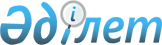 Об утверждении Правил эксплуатации морских портов, в том числе морских портов, имеющих статус международного значения, портовых сооружений и акватории морского портаПриказ Министра по инвестициям и развитию Республики Казахстан от 28 апреля 2015 года № 519. Зарегистрирован в Министерстве юстиции Республики Казахстан 11 июля 2016 года № 13904.
      Сноска. Заголовок в редакции приказа Министра индустрии и инфраструктурного развития РК от 01.07.2019 № 462 (вводится в действие по истечении десяти календарных дней после дня его первого официального опубликования).
      В соответствии с подпунктом 55-15) пункта 3 статьи 4 Закона Республики Казахстан от 17 января 2002 года "О торговом мореплавании" ПРИКАЗЫВАЮ:
      1. Утвердить прилагаемые Правила эксплуатации морских портов, в том числе морских портов, имеющих статус международного значения, портовых сооружений и акватории морского порта.
      Сноска. Пункт 1 в редакции приказа Министра индустрии и инфраструктурного развития РК от 01.07.2019 № 462 (вводится в действие по истечении десяти календарных дней после дня его первого официального опубликования).


      2. Комитету транспорта Министерства по инвестициям и развитию Республики Казахстан (Асавбаев А.А.) обеспечить:
      1) государственную регистрацию настоящего приказа в Министерстве юстиции Республики Казахстан;
      2) в течении десяти календарных дней после государственной регистрации настоящего приказа в Министерстве юстиции Республики Казахстан направление его копии на официальное опубликование в периодических печатных изданиях и в информационно-правовой системе "Јділет";
      3) размещение настоящего приказа на интернет-ресурсе Министерства по инвестициям и развитию Республики Казахстан и на интранет-портале государственных органов;
      4) в течение десяти рабочих дней после государственной регистрации настоящего приказа в Министерстве юстиции Республики Казахстан представление в Юридический департамент Министерства по инвестициям и развитию Республики Казахстан сведений об исполнении мероприятий, предусмотренных подпунктами 1), 2) и 3) пункта 2 настоящего приказа.
      3. Контроль за исполнением настоящего приказа возложить на курирующего вице-министра по инвестициям и развитию Республики Казахстан.
      4. Настоящий приказ вводится в действие по истечении десяти календарных дней после дня его первого официального опубликования. 
      "СОГЛАСОВАН"   
      Министр сельского хозяйства   
      Республики Казахстан   
      _____________________ Мамытбеков А.С.   
      16 марта 2016 года
      "СОГЛАСОВАН"   
      Председатель Комитета национальной безопасности   
      Республики Казахстан   
      ________________ Жумаканов В.   
      9 февраля 201__ года
      "СОГЛАСОВАН"   
      Министр национальной экономики   
      Республики Казахстан   
      _____________________ Досаев Е.А.   
      11 июня 2015 года
      "СОГЛАСОВАН"   
      Министр внутренних дел   
      Республики Казахстан   
      _____________________ Касымов К.Н.   
      16 мая 2015 года
      "СОГЛАСОВАН"   
      Министр финансов   
      Республики Казахстан   
      _____________________ Султанов Б.Т.   
      3 июня 2016 года Правила эксплуатации морских портов, в том числе морских портов, имеющих статус международного значения, портовых сооружений и акватории морского порта
      Сноска. Заголовок в редакции приказа Министра индустрии и инфраструктурного развития РК от 01.07.2019 № 462 (вводится в действие по истечении десяти календарных дней после дня его первого официального опубликования). Глава 1. Общие положения
      1. Настоящие Правила эксплуатации морских портов, в том числе морских портов, имеющих статус международного значения, портовых сооружений и акватории морского порта (далее – Правила) разработаны в соответствии с подпунктом 55-15) пункта 3 статьи 4 Закона Республики Казахстан от 17 января 2002 года "О торговом мореплавании" (далее – Закон) и определяют порядок эксплуатации морских портов, в том числе морских портов, имеющих статус международного значения (далее – порты), портовых сооружений и акватории морского порта.
      Сноска. Пункт 1 в редакции приказа Министра индустрии и инфраструктурного развития РК от 01.07.2019 № 462 (вводится в действие по истечении десяти календарных дней после дня его первого официального опубликования).


      2. Основные понятия, используемые в настоящих Правилах:
      1) контролирующие органы – таможенная, пограничная, фитосанитарная, ветеринарная, санитарно-эпидемиологическая служба, Морская администрация порта;
      2) проектная организация – организация разработавшая проекты на строительство, реконструкцию или переустройство морского порта или портового сооружения;
      3) грузовой план - план размещения груза на морском судне с целью наиболее рационального использования грузовых помещений; 
      4) грузовой манифест – документ, в котором сведены все основные данные о грузе, записанные по каждому порту отдельно;
      5) рабочие технологические карты – технические документы порта, описывающие технологические процессы обработки грузов в морском порту, складирования и погрузки грузов на суда и разгрузки с судов;
      6) коносамент - документ, выдаваемый перевозчиком отправителю и удостоверяющий прием груза к перевозке;
      7) режим эксплуатации – интенсивность использования сооружения по назначению с параметрами, определяемыми проектом или установленными в процессе эксплуатации сооружения;
      8) условия эксплуатации – совокупность факторов, действующих на сооружение при его эксплуатации;
      9) палубный груз – грузы, перевозимые на открытой палубе и в защищенных местах судна, которые не вошли в измерение брутто/нетто тоннажа;
      10) свод обычаев порта – документ, утвержденный владельцем порта, в котором отражаются сложившиеся обычаи и практика данного порта, регулирующие взаимоотношения участников перевозки, связанные с организацией грузовых операций, распределением затрат по ним, нормированием грузовых работ и исчислением сталийного, контрсталийного времени;
      11) эксплуатирующая организация – организация, осуществляющая свою деятельность на акватории морского порта и оказывающая услуги связанные с использованием портовых сооружений;
      12) портовые сооружения – инженерно-технические сооружения (берегозащитные сооружения, волноломы, дамбы, молы, пирсы, причалы, а также подходные каналы, подводные сооружения, созданные в результате проведения дноуглубительных работ), расположенные на территории и (или) акватории морского порта, взаимодействующие с водной средой и предназначенные для обеспечения безопасности мореплавания и стоянки судов;
      13) паспорт портового сооружения – технический документ, отражающий назначение, характеристики и техническое состояние сооружения (повреждения, ремонт, конструктивные изменения, авария и принятые меры по восстановлению эксплуатационной надежности);
      14) паспорт морского порта – документ, удостоверяющий производственные возможности, наличие и состояние совокупности средств производства и материальных ресурсов порта, предназначенных для выполнения возложенных на него производственных функций;
      15) тальманская расписка – грузовой документ, удостоверяющий количество груза и его состояние при приемке или выгрузке на/с судно и подтверждающий факт счета грузовых мест;
      16) извещение мореплавателям – документ, содержащий изменения гидрографических данных по корректированию навигационных карт, пособий и руководств для мореплавания;
      17) журнал технического осмотра – документ по учету наблюдений за техническим состоянием и режимом эксплуатации портовых сооружений, осуществляемых в процессе проведения регулярных технических осмотров сооружений;
      18) накладная Соглашение о международном железнодорожном грузовом сообщении (далее - СМГС) – накладная международного образца, используемая в международных грузовых перевозках, по сети железных дорог стран участниц Соглашения о международном железнодорожном грузовом сообщении, от 1 ноября 1951 года; 
      19) штурманская расписка – документ, подтверждающий прием груза на борт судна, выдаваемый и подписанный старшим помощником капитана. Глава 2. Порядок эксплуатации морских портов, в том числе морских портов, имеющих статус международного значения
      Сноска. Заголовок главы 2 в редакции приказа Министра индустрии и инфраструктурного развития РК от 01.07.2019 № 462 (вводится в действие по истечении десяти календарных дней после дня его первого официального опубликования).
      3. Эксплуатация морского порта для перевалки грузов с одного вида транспорта на другой и обратно осуществляется с использованием инфраструктуры и оборудования порта.
      4. Организация работы порта по перевалке грузов осуществляется путем планирования прибытия грузов в порт, приема груза, складирования на складских площадках порта, а также отгрузки груза с морских терминалов либо складских площадей. 
      5. Технические операции, производимые при перевалке грузов в зависимости от рода груза, технологии работы порта и вида перевозки (экспорт, импорт, транзит), не определенные в настоящих Правилах, осуществляются в соответствии со сводом обычаев порта, инструкциями и стандартами порта, а также рабочими технологическими картами порта.
      6. Планы по перевалке грузов формируются на основе суточной информации:
      1) о приходе судов, вагонов, прочего груза, контейнеров и автотранспортных средств;
      2) о наличии вагонов под выгрузкой/погрузкой на фронтах погрузки (выгрузки), прочего груза, контейнеров и автотранспортных средств на складских площадках;
      3) о наличии составленных грузовых планов на накат вагонов, погрузку палубного груза, колесной техники;
      4) об оформленных грузовых документах.
      7. Возможность отгрузки определенного объема груза через порт согласовывается грузоотправителем с железной дорогой, железной дорогой с портом, а портом с судовладельцем (агентом).
      8. Прием и выгрузка с железнодорожного состава грузов осуществляются при наличии полного комплекта перевозочных документов, предусмотренных Правилами перевозок пассажиров, багажа, грузов, грузобагажа и почтовых отправлений, утверждаемых уполномоченным органом согласно подпунктом 34-15) пункта 2 статьи 14 Закона Республики Казахстан от 8 декабря 2001 года "О железнодорожном транспорте" и Соглашением о международном железнодорожном грузовом сообщении. 
      9. Перевозчик уведомляет порт о предстоящей подаче вагонов под выгрузку не позднее, чем за 2 часа. 
      10. После выгрузки груза из вагона на складскую территорию порта работником порта производятся счет груза по количеству, сличение с данными, внесенными в накладную СМГС, проверка наличия порчи или повреждения груза, упаковки, тары. 
      При обнаружении повреждения груза, неисправности упаковки, тары, не обеспечивающей сохранность груза при его дальнейшей перевозке или хранении до выдачи получателю или отправки по назначению, между перевозчиком, грузополучателем (экспедитором) и портом составляется акт общей формы.
      11. Работником порта по окончании выгрузки груза из вагона наносится маркировка на груз (последние четыре цифры вагона, лот, приложение, экспедитор в порту, дата). 
      12. Фактическое время нахождения вагонов в порту учитывается по номерному способу и исчисляется с момента фактической подачи вагонов к месту погрузки/выгрузки до момента вручения уведомления перевозчику о готовности вагонов к уборке.
      13. Ввоз груза (контейнера) автотранспортом осуществляется на основании письма грузоотправителя (экспедитора) и товарно-транспортной накладной по форме согласно Правилам перевозок грузов автомобильным транспортом, утвержденным приказом Министра по инвестициям и развитию Республики Казахстан от 30 апреля 2015 года № 546 (зарегистрированный в Реестре государственной регистрации нормативных правовых актов за № 12463).
      Порожние контейнеры принимаются работником порта по внешнему виду и номеру, груженные контейнера – за исправной пломбой грузоотправителя и номеру, прочий груз – по количеству за весом отправителя в соответствии с товарно-транспортной накладной.
      14. Прием груза с судна осуществляется после оформления контролирующим органом пропуска судна через Государственную границу Республики Казахстан.
      До приема груза с судна работником порта производится внешний осмотр груза, проверяется соответствие количества мест по поручению на выгрузку груза, ранее представленного судовладельцем (агентом).
      15. Прием груза с судна осуществляется подсчетом грузовых мест (стандартных подъемов), при каждых 10 подъемах груза работником порта и старшим помощником капитана фиксируется факт сдачи/приема груза путем скрепления своими подписями и печатями в тальманской и штурманской расписках. Один экземпляр тальманской расписки передается старшему помощнику капитана судна, штурманской расписки – работнику порта.
      При приеме автотранспортных средств в трюме и на палубе старший помощник капитана судна передает работнику порта ключи от автотранспортных средств.
      16. При обнаружении недостачи, порчи груза или упаковки составляется акт общей формы, который подписывается работником порта, капитаном судна, агентом и заверяется при наличии печатями порта, капитана судна и агента. 
      17. Хранение груза на открытых и закрытых площадках осуществляется на основании договора между портом, грузовладельцем (экспедитором). 
      Распределение размещения грузов на открытых и закрытых площадках производится в соответствии со схемой площадок для складирования грузов и рабочими технологическими картами перегрузки. 
      18. Для получения (сдачи) груза грузополучателем оформляется заявка на вывоз/ввоз груза произвольной формы, которая подписывается администрацией порта.
      19. При отправлении автотранспортных средств железнодорожным транспортом грузоотправителем подается письменное обращение в администрацию порта для получения разрешения на погрузку автотранспортных средств на подъездных путях порта. 
      В обращении указываются марка, шасси автотранспортного средства, номер коносамента и номер вагона, на который будет производиться погрузка.
      Перевозчик предъявляет работнику порта натурный лист на порожний прибывший вагон под погрузку. Грузоотправитель своими средствами производит погрузку. 
      20. Для подготовки вагонов к накату на паром работником порта на основании данных перевозчика (номера вагонов, наименование груза, вес тары, нетто, брутто) формируется грузовой план, который за 12 часов до прибытия парома передается перевозчику для подборки вагонов к предстоящему накату.
      21. Для коммерческого и технического осмотра с участием перевозчика, порта, контролирующих органов, вагоны подаются на паромные пути за 6 часов до прибытия парома.
      При наличии браков составляется акт общей формы, подписываемый всеми участками осмотра.
      22. Накат колесной техники и погрузка палубного груза на паром осуществляются на основании заявки грузоотправителя произвольной формы, подаваемой в администрацию порта, с указанием следующей информации: дата заявки, номер и габариты колесной техники, характер и вес груза, количество сопровождающих и их контактные телефоны.
      При этом для погрузки палубного груза на паром необходимо наличие подтверждения погрузки от судовладельца, в котором указываются грузоотправитель, род груза, количество мест, тоннаж.
      На основании поданной заявки и подтверждения судовладельца работником порта готовится поручение на погрузку. Перевозка палубного груза осуществляется только при согласии капитана судна.
      23. Фактом, подтверждающим погрузку колесной техники или палубного груза, является штамп капитана парома, проставленный на коносаментах и грузовом манифесте, по одному экземпляру которых капитан парома передает контролирующим органам и работнику порта. 
      24. Выкат вагонов с паромов на территорию порта осуществляется после оформления контролирующим органом пропуска парома через Государственную границу Республики Казахстан.
      После выката вагонов с парома и подачи их на подъездные пути порта (кроме порожних вагонов и вагонов с опасными грузами) производится коммерческий осмотр вагонов.
      Оформление грузовых документов, в том числе в контролирующих органах, производится грузополучателем (экспедитором в порту) в порядке и сроки, утвержденными приказом Министра по инвестициям и развитию Республики от 30 апреля 2015 года № 545 "Об утверждении Правил перевозок пассажиров, багажа, грузов, грузобагажа и почтовых отправлений" (зарегистрированный в Реестре государственной регистрации нормативных правовых актов за № 13714)."; 
      Вывод вагонов с территории порта производится тепловозами перевозчика.
      Сноска. Пункт 24 в редакции приказа Министра по инвестициям и развитию РК от 28.12.2018 № 941 (вводится в действие по истечении десяти календарных дней после дня его первого официального опубликования).


      25. Для организации выката колесной техники и выгрузки палубного груза с парома работником порта оформляются грузовая декларация, генеральная декларация, коносаменты, списки прибывающих пассажиров и другие документы, которые согласовываются с капитаном парома.
      Выкат колесной техники и выгрузка палубного груза осуществляются на досмотровую площадку территории порта, определяемую администрацией порта.
      26. Посадка пассажиров на судно и высадка пассажиров с судна осуществляются через морской вокзал порта.
      Оформление убытия пассажиров, в том числе прохождение пограничного и таможенного контроля, осуществляются за 3 часа до прибытия пассажирского судна.
      Прибывшие пассажиры с ручной кладью сопровождаются пограничным нарядом на служебном автобусе порта в зону пограничного и таможенного контроля морского вокзала, багаж пассажиров доставляется к морскому вокзалу специальным транспортом порта.  Глава 3. Порядок эксплуатации портовых сооружений и акватории
морского порта
Параграф 1. Общие положения
      27. Эксплуатация портовых сооружений и акватории морского порта обеспечивает сохранение их эксплуатационных характеристик в течение срока службы при эффективном их использовании и соблюдении требований безопасности. Для поддержания эксплуатационных характеристик и соблюдения требований безопасности портовых сооружений и акватории предусматривается комплекс организационных и инженерно-технических мероприятий по их техническому обслуживанию, контролю технического состояния и ремонту.
      28. Эксплуатация портовых сооружений обеспечивается:
      1) разработкой и ведением паспорта портового сооружения;
      2) установлением режима эксплуатации сооружений и его соблюдением;
      3) ведением технического осмотра и обследования портовых сооружений и акватории;
      4) своевременным проведением в необходимых объемах ремонтно-восстановительных работ;
      5) перспективным планированием реконструкции и ремонта важнейших сооружений в сочетании и увязке с новым строительством;
      6) текущим и капитальным ремонтом сооружений;
      7) разработкой и соблюдением инструкций и других документов, обеспечивающих, безопасную эксплуатацию сооружений и акваторий;
      8) наличием квалифицированного персонала, обслуживающего портовые сооружения.
      29. Эксплуатация портовых сооружений осуществляется арендатором либо собственником этих сооружений.
      30. Для морского порта в целом и для каждого портового сооружения морского порта в отдельности составляются паспорта.
      31. Паспорта морского порта и портовых сооружений составляются проектной организацией.
      В случае отсутствия паспортов на действующие портовые сооружения, их необходимо восстановить с помощью специализированной организации по проектированию морских портов и портовых сооружений, имеющей лицензию на данный вид деятельности.
      32. В случае строительства портовых сооружений очередями, паспорта портовых сооружений составляются для каждой очереди строительства отдельно, после ввода объекта данной очереди в эксплуатацию.
      33. Ведение паспортов портовых сооружений осуществляет служба портовых сооружений и капитального строительства (далее – СПСиКС), ведение паспорта морского порта возлагается на службу или отдел морского порта по приказу руководителя морского порта.
      Составление и ведение паспорта портового сооружения осуществляются по типовым формам, согласно приложению 1 к настоящим Правилам.
      Составление и ведение паспорта морского порта осуществляются по типовым формам, согласно приложению 2 к настоящим Правилам.
      В паспорт портовых сооружений заносятся наиболее существенные данные технических осмотров и обследований портовых сооружений и заключения о возможности нормальной их эксплуатации.
      Экземпляры паспортов портовых сооружений хранятся в СПСиКС, организации эксплуатирующей портовое сооружение, и проектной организации.
      34. Для обеспечения безопасной эксплуатации портовых сооружений владелец порта разрабатывает и утверждает:
      1) инструкцию по предотвращению загрязнения территории морского порта, расположенных на ней портовых сооружений, акватории, а также атмосферы в их районе;
      2) программу технических осмотров и обследований портовых сооружений и акватории.  Параграф 2. Портовые сооружения
      35. Режим эксплуатации портовых сооружений осуществляется в соответствии с их проектными характеристиками, фактическим техническим состоянием, условиями эксплуатации, сроком их службы и назначением.
      36. Изменение режима эксплуатации портового сооружения согласовывается с проектной организацией, оформляется распорядительным документом руководителя морского порта и отражается в паспорте портового сооружения. При изменении режима эксплуатации портового сооружения руководитель морского порта в течение трех рабочих дней информирует территориальное подразделение уполномоченного органа в сфере гражданской защиты.
      37. При выводе из эксплуатации портовых сооружений руководитель морского порта в течение трех рабочих дней информирует об этом территориальное подразделение уполномоченного органа в сфере гражданской защиты. Вывод из эксплуатации портовых сооружений производится по заключению рабочей комиссии, назначаемой собственником сооружения, и оформляется актом о необходимости вывода портового сооружения из эксплуатации, который утверждается руководителем морского порта.
      38. В процессе эксплуатации портовых сооружений ведется техническая документация, перечень которой приведен в приложении 3 к настоящим Правилам.
      39. После завершения реконструкции, модернизации или капитального ремонта приемка в эксплуатацию портовых сооружений проводится в соответствии со статьей 75 Закона Республики Казахстан от 16 июля 2001 года "Об архитектурной, градостроительной и строительной деятельности в Республике Казахстан".
      40. Вся документация по строительству, реконструкции, модернизации, капитальному ремонту и вводу в эксплуатацию портового сооружения хранится в СПСиКС и у собственника портового сооружения.
      41. Режим эксплуатации портовых сооружений представляет совокупность условий и требований, которые выполняются работниками морского порта и экипажами судов, использующими портовые сооружения.
      42. Внесение изменений в установленный режим эксплуатации портовых сооружений производится на основании результатов систематических наблюдений за портовыми сооружениями и данных об изменении условий их эксплуатации.
      43. Эксплуатация портовых сооружений обеспечивает:
      1) безопасные условия для плавания, швартовки, стоянки и обработки судов;
      2) безопасность, сохранность и повышение долговечности сооружений при их взаимодействии с судами, работе оборудования и транспорта, складировании грузов и воздействии гидрометеорологических факторов.
      44. Эксплуатация портовых сооружений, имеющих физический износ, который препятствует их нормальной эксплуатации или приводит к разрушению отдельных элементов сооружения, не допускается.
      45. Все причальные сооружения эксплуатируются при строгом соблюдении установленных для них норм эксплуатационных нагрузок, которые указаны в их паспортах.
      46. Увеличение нагрузок на причальные сооружения сверхустановленных норм не допускается. Руководители организаций, осуществляющих эксплуатацию причалов, обеспечивают соблюдение норм допускаемых нагрузок на причальные сооружения морского порта.
      47. Нормы эксплуатационных нагрузок для причальных сооружений периодически пересматриваются с учетом фактического состояния конструктивных элементов сооружения и соответствия условий его службы первоначально принятым при проектировании и строительстве и устанавливаются для каждого участка причального фронта отдельно. Пересмотр норм эксплуатационных нагрузок производится руководителем морского порта на основе рекомендаций проектной организации после обследования.
      48. При изменении условий эксплуатации причалов и их технического состояния проводятся поверочные расчеты сооружений, результаты которых учитываются при назначении нового режима их эксплуатации.
      49. Схемы нагрузок на причальные сооружения вывешиваются на видном месте на причалах, в помещениях погрузочных комплексов, прикордонных складов и других служебных помещениях, в которых находятся работники, связанные с эксплуатацией причальных сооружений.
      50. Рейдовые причальные сооружения (швартовные палы и бочки) эксплуатируются при строгом соблюдении установленных для них норм нагрузок от швартующихся судов. Швартовка судов к сооружениям, на которых отсутствие или повреждение отбойных устройств представляют реальную угрозу повреждения корпусу судна или сооружению, не допускается.
      Замена и ремонт поврежденных отбойных устройств производиться в период отсутствия судов у причального сооружения.
      Контроль технического состояния швартовных и отбойных устройств, установленных на гидротехнических сооружениях, осуществляет Морская администрация порта.
      51. В процессе эксплуатации причала поддерживаются глубины, рассчитанные для данного причала при проектировании морского порта. Контроль за поддержанием надлежащих глубин осуществляет Морская администрация порта.
      Условия подхода и швартовки, безопасной стоянки, перестановки судов, меры предупреждения повреждений гидротехнических сооружений судами устанавливаются режимом морского порта.
      52. Границы причалов с различными глубинами у кордона и различной несущей способностью обозначаются на месте белой сплошной поперечной линией, а схемы эксплуатационных нагрузок - на плакате, установленном над линией на причале на видном месте.
      53. Для обеспечения безопасной швартовки судов и сохранности причальных сооружений соблюдаются следующие требования:
      1) швартовные и отбойные устройства причального сооружения находятся в исправном техническом состоянии и соответствуют по своим характеристикам судам, швартующимся к причалам;
      2) фактический запас свободной длины причалов при швартовке судна составляет не менее нормативного запаса, зависящего от длины швартующегося судна;
      3) нормальные составляющие скоростей подхода судов к причалам при их швартовке в соответствии с требованиями проекта на строительство морского порта.
      54. Для предотвращения повреждений судов, портовых сооружений и несчастных случаев с людьми организация, эксплуатирующая причал, заранее подготавливает причал к приему судна. Контроль за обеспечением безопасной эксплуатации причала осуществляет Морская администрация порта.
      55. Швартовка судов производится швартовными канатами только за швартовные устройства. Не допускается подача на швартовные якорных цепей.
      56. Швартовка судов после получения штормового предупреждения производится за штормовые швартовные устройства, если они предусмотрены проектом на строительство морского порта.
      57. Швартовка за отбойные устройства и части сооружения, не предназначенные специально для швартовки, не допускается.
      58. При эксплуатации портовых сооружений в зимний период морским портом разрабатываются мероприятия по эксплуатации портовых сооружений, акватории и судоходных каналов в зимних условиях с учетом климатических и гидрометеорологических характеристик района и конструктивных особенностей портовых сооружений. При необходимости к разработкам привлекаются проектные организации.
      59. Причальные сооружения оборудуются по кордону отбойными причальными приспособлениями, швартовыми кранцами и колесоотбойным устройством.
      При приеме у причалов накатных судов (типа РО-РО) опускание аппарели на причал допускается только в местах, специально для этого предназначенных и снабженных соответствующими надписями. Участок установки аппарели оборудуется съемным колесоотбойным брусом. Габариты зоны укладки аппарели обозначают на причале четкими линиями краской или другим способом.
      60. На поверхности головы каждой швартовой тумбы наносятся цифровые обозначения, читаемые со стороны берега:
      1) сверху – порядковый номер тумбы (нумерация сквозная), отсчитываемой с начала набережной линии причала;
      2) ниже под горизонтальной чертой – расстояние в метрах до ближайших швартовых тумб – слева и справа, разделенное друг от друга вертикальной чертой.
      61. При швартовке, стоянке и производстве погрузочно-разгрузочных работ у причалов морского порта свайного типа не допускается крен судна на внешнюю сторону. У причалов гравитационного типа крен судна на внешнюю сторону допускается не более 50.
      62. При подходе и отходе от причала суда работают машиной, когда кормовая часть судна находится на расстоянии не менее 10 метров от гидротехнического сооружения.
      63. Крупнотоннажным судам, отходящим от причалов морского порта, не допускается маневрировать своими машинами вблизи причалов. Они отходят с помощью буксиров в районы акватории, где маневрирование не будет создавать опасности повреждения других судов, портовых сооружений и размыва дна у сооружений.
      64. Производить швартовные испытания судов, связанные с работой гребных винтов, у портовых сооружений, не предназначенных для этой цели, не допускается.
      65. При стоянке судна непосредственно у причала для прогрева машины допускается проворачивание гребными винтами на самых малых оборотах.
      66. Использование буксиров при подходе судов к причалам и отходе от них регламентируется режимом морского порта в зависимости от регистровой вместимости судна и местных (географических, гидрологических и других) особенностей морского порта.
      Использование услуг буксира при плавании в акватории порта приписки является не обязательным для судов (за исключением судов с опасными грузами на борту), зарегистрированных в Международном судовом реестре Республики Казахстан и осуществляющих международные перевозки, при наличии у них подруливающего устройства, позволяющего самостоятельно проводить маневровые операции и опыта плавания в акватории данного порта у капитана судна не менее 12 месяцев и осуществляется по согласованию с администрацией данного порта (оператором морского терминала).
      Сноска. Пункт 66 в редакции приказа Министра по инвестициям и развитию РК от 28.12.2018 № 941 (вводится в действие по истечении десяти календарных дней после дня его первого официального опубликования).


      67. Суда, стоящие у причала, ограждают причал от попадания на него воды при откачке водяного балласта и скатывания палубы, воздействия пара, выпускаемого через бортовые отверстия.
      68. Выгрузка судового оборудования и других тяжеловесных грузов на территории причалов допускается только с разрешения руководителя погрузочно-разгрузочного комплекса или руководителя подразделения, эксплуатирующего причал.
      69. Для обеспечения необходимых условий швартовки судов и выполнения других операций у кордона причальных сооружений не допускается складирование грузов в пределах полосы шириной 2 метра от линии кордона.
      70. Через трубопроводы и другие коммуникации, выступающие над поверхностью причала, для безопасного прохода людей устанавливаются переходные мостики.
      71. Режим эксплуатации наливных терминалов и причалов обеспечивает их исправное техническое состояние, безопасную перегрузку наливных продуктов, выполнение требований пожарной безопасности, санитарно-эпидемиологических требований, а также требований охраны труда и техники безопасности.
      72. Перегрузка опасных наливных грузов (сырая нефть и нефтепродукты, жидкие химические вещества) осуществляется на специализированных причалах в соответствии с технологией, разработанной организацией, эксплуатирующей причал, по согласованию с морским портом для каждого класса опасного груза в зависимости от его вида, физико-химических свойств и степени опасности для здоровья человека и окружающей среды.
      Перегрузка опасных грузов осуществляется на неспециализированных причалах при условии соблюдения требований Международной конвенции по охране человеческой жизни на море 1974 года с поправками, пожарной безопасности, а также требований охраны труда, техники безопасности и производственной санитарии.
      Сноска. Пункт 72 в редакции приказа Министра по инвестициям и развитию РК от 28.12.2018 № 941 (вводится в действие по истечении десяти календарных дней после дня его первого официального опубликования).


      73. Профиль оградительных и берегоукрепительных сооружений поддерживается в течение всего периода их эксплуатации в проектном положении.
      74. Не допускается складирование массивов, железобетонных изделий и других грузов на оградительных и берегоукрепительных сооружениях без проверки несущей способности последних и установления допустимой на них нагрузки.
      75. Швартовка судов к оградительным и берегоукрепительным сооружениям не допускается, за исключением случаев, когда конструкция этих сооружений допускает подход и стоянку судов, а сооружения имеют швартовные и отбойные приспособления. Разрешение на швартовку судов определенных типов и размеров к оградительным и берегоукрепительным сооружениям оговаривается в режиме морского порта.
      76. Для берегоукрепительных сооружений, к которым непосредственно примыкают открытые грузовые склады, устанавливают нормы эксплуатационных нагрузок в прикордонной полосе.
      77. Откосы берегоукрепительных сооружений, не имеющие "одежды", предохраняют от размыва. Растительность, появляющаяся на откосах берегоукрепительных сооружений и разрушающая их "одежду", тщательно и систематически уничтожается.
      78. Складирование каких-либо предметов на откосах берегоукрепительных сооружений не допускается.
      79. Границы внутренних и внешних рейдов определяются и указываются в Паспорте морского порта и схеме организации пропуска через Государственную границу лиц, транспортных средств и грузов.
      Места якорных стоянок, причалы для судов заграничного следования на внутреннем и внешнем рейде определяются капитаном порта по согласованию с контролирующими органами в сфере охраны и защиты Государственной границы и таможенного контроля, функционирующими в морском порту и указываются на схеме морского порта.
      Места якорных стоянок на рейдах указываются на схематическом плане морского порта.
      80. Постановка судов на рейдах производится по указанию капитана морского порта.
      81. На гидротехнических сооружениях, в местах выведения подводных кабелей и трубопроводов на берег устанавливаются запрещающие знаки, отвечающие требованиям действующих стандартов.
      82. Техническое обслуживание портовых сооружений включает:
      1) наблюдения, обеспечивающие контроль за установленным режимом эксплуатации и техническим состоянием сооружений;
      2) работы по поддержанию в исправном состоянии швартовных и отбойных устройств, дренажных систем;
      3) очистку откосов берегоукрепительных сооружений от загрязнений, устранение мелких повреждений и дефектов надводной части сооружений;
      4) отколку льда около сооружений.
      83. Работы по очистке дна и другие подводные работы, связанные с техническим обслуживанием причалов, проводятся специализированными организациями.
      84. Обследования подводной части портовых сооружений проводятся специализированным подразделением проектной организации по заданию руководителя морского порта.
      85. При возникновении деформаций откосов берегоукрепительных сооружений принимаются неотложные меры по восстановлению профиля откосов и их закреплению.
      86. Техническое обслуживание портовых сооружений предусматривает проведение регулярных технических осмотров, периодических технических осмотров, очередных и внеочередных обследований портовых сооружений и наблюдение за установленным режимом их эксплуатации.
      87. Техническое состояние и режим эксплуатации определяется путем осуществления в течение всего периода эксплуатации портовых сооружений и акватории технических осмотров и обследований портовых сооружений.
      Технические осмотры и обследования включают в себя:
      1) регулярные технические осмотры;
      2) периодические технические осмотры;
      3) очередные и внеочередные обследования.
      88. Регулярные технические осмотры проводятся организацией, эксплуатирующей портовые сооружения.
      89. Результаты регулярных технических осмотров заносятся в журнал технических осмотров за состоянием и режимом эксплуатации портовых сооружений, в котором записываются: дата осмотра, результаты осмотра с указанием вновь выявленных дефектов конструкций портового сооружения, соответствие или превышение допустимых нагрузок на сооружение и сведения о принятых мерах по их устранению.
      Лицо, назначаемое руководителем морского порта, ежемесячно просматривает журналы технического осмотра и дает общую оценку качества технического обслуживания и текущего ремонта портовых сооружений.
      90. Периодические технические осмотры проводятся комиссией, назначаемой приказом руководителя организации, эксплуатирующей портовые сооружения, из числа работников данной организации.
      Периодические технические осмотры дают полное представление о состоянии портовых сооружений и содержат данные, необходимые для планирования ремонта и других мероприятий по эксплуатации.
      91. Периодические технические осмотры портовых сооружений проводятся не реже одного раза в год. Результаты периодических технических осмотров оформляются в виде актов осмотров.
      Материалы по проведению периодических осмотров портовых сооружений сводятся в отчет работниками СПСиКС.
      92. Внеочередные обследования портовых сооружений проводятся в случаях нарушения нормальных условий их эксплуатации или аварийного состояния. Внеочередные обследования проводятся комиссией, назначаемой приказом руководителя морского порта. К участию в комиссии привлекаются представители проектной организации. Результаты внеочередных обследований оформляются актом.
      В состав комиссии входят работники морского порта, проектной организации и работники организации, эксплуатирующей портовые сооружения.
      93. Для ведения инструментальных наблюдений за техническим состоянием (плановым и высотным положением) портовых сооружений на территории морского порта устанавливаются знаки опорной геодезической сети (реперы), а на самих портовых гидротехнических сооружениях наблюдательной геодезической сети - наблюдательные марки.
      94. Владелец порта обеспечивает установку и сохранность опорных и наблюдательных знаков геодезической сети.
      95. Данные для регулярного определения фактического уровня нуля глубин следует получать от расположенного вблизи поста государственной системы гидрометеорологической службы.
      96. Периодичность регулярных технических осмотров портовых сооружений устанавливается в зависимости от технического состояния и условий эксплуатации портовых сооружений, но не реже одного раза в месяц.
      При проведении регулярных технических осмотров портовых сооружений особое внимание обращается на соблюдение норм эксплуатационных нагрузок от складирования грузов на причалах.
      97. Превышение эксплуатационных нагрузок сверхустановленных норм, повреждение портовых сооружений, их частей и элементов оформляют двусторонними актами, которые подписываются представителями СПСиКС и организации, осуществляющей эксплуатацию данного сооружения.
      98. Результаты регулярных технических осмотров и данные проверок соблюдения норм эксплуатационных нагрузок от складируемых грузов на причалах заносятся в журнал технического осмотра за состоянием и режимом эксплуатации портовых сооружений, порядок ведения которого определен в приложении 4 к настоящим Правилам.
      99. Периодические технические осмотры портовых сооружений проводятся не реже одного раза в год комиссией, назначаемой приказом руководителя организации, эксплуатирующей сооружения.
      100. Руководителем морского порта утверждается перечень портовых сооружений, подлежащих периодическому техническому осмотру с использованием средств измерений.
      101. Очередные обследования портовых сооружений проводятся в зависимости от состояния сооружений и условий их эксплуатации.
      102. Программа проведения очередных обследований составляется СПСиКС с привлечением проектной организации.
      103. Опытная нагрузка причалов при очередных обследованиях, служащая для установления их фактической несущей способности, проводится проектной организацией по договору или морским портом по программе, согласованной с проектной организацией.
      104. Основные результаты очередных обследований, содержащих общую оценку технического состояния портовых сооружений, и рекомендации по их ремонту или переустройству вносятся в паспорта портовых сооружений.
      105. Внеочередные обследования причальных сооружений проводятся в случаях обнаружения их смещений, деформации или повреждений, превышения эксплуатационных нагрузок сверхустановленных норм, а также после сильных штормов с волнением более пяти баллов.
      106. По результатам внеочередных обследований на основании актов обследований составляется перечень ремонтных работ по устранению выявленных нарушений, который включается в план годовых ремонтных работ.
      107. Ремонт (текущий, капитальный) портовых сооружений и оборудования рейдовых причалов планируется по результатам регулярных, периодических осмотров и очередных и внеочередных обследований.  Параграф 3. Акватория морского порта
      108. Эксплуатация акватории морского порта и судоходных каналов обеспечивает сохранение их эксплуатационных характеристик в течение расчетного срока службы при наиболее эффективном их использовании и соблюдении требований безопасности, а также безаварийное плавание и стоянку судна в морском порту.
      109. Режим эксплуатации акватории морского порта устанавливается администрацией порта в соответствии с режимом морского порта, режимом в пункте пропуска и с учетом паспортных характеристик и технического состояния порта.
      Администрацией порта по согласованию с контролирующими органами, функционирующими в морском порту, определяется:
      режим работы морского порта, являющегося пунктом пропуска через Государственную границу, в том числе порядок допуска на режимную территорию морского порта и пункта пропуска через Государственную границу лиц, транспортных средств и грузов, места стоянок судов заграничного следования с указанием номеров причалов, якорных стоянок на внутреннем и внешнем рейдах порта;
      порядок взаимодействия служб порта с контролирующими органами, в том числе о порядке созыва совместной комиссии для оформления морских судов заграничного следования, доставки комиссии на борт судна заграничного следования для оформления и обратно;
      порядок информирования администрации порта капитанами иностранных судов о санитарно-эпидемиологической обстановке на судне, о потребности в лоцманской проводке.
      110. Акватория морского порта поддерживается в габаритах, установленных проектом. 
      111. При возникновении существенных изменений в условиях эксплуатации акватории или судоходного канала (изменение глубин, технического состояния элементов конструкций сооружения и грунтов, их основания) режим эксплуатации изменяется.
      Изменение режима эксплуатации отражается в паспорте сооружения. При изменении режима эксплуатации, влияющего на навигационную безопасность мореплавания, капитаном морского порта дается соответствующее распоряжение, которое доводится до сведения мореплавателей через извещения мореплавателям.
      112. Осадка судов при плавании на подходах к морскому порту и в портовых водах не должна превышать проходную осадку, установленную в морском порту. Допустимая проходная осадка судов устанавливается на основании данных о наименьших глубинах на фарватерах и акватории морского порта с учетом гидрометеорологических условий плавания и объявляется распоряжением, издаваемым капитаном морского порта.
      113. Акватория и судоходные каналы морского порта оснащаются средствами навигационного оборудования (далее – СНО).
      Режим эксплуатации СНО осуществляется в соответствии с инструкциями, разработанными организацией, осуществляющей техническое обслуживание СНО, и согласованными с капитаном морского порта.
      114. При изменении глубины на судоходных участках акватории морского порта меняется расстановка знаков навигационной обстановки с оповещением об этом мореплавателей через извещения мореплавателям.
      115. При повреждении знаков навигационной обстановки или их неисправности, обнаружении затонувших предметов, представляющих опасность для судоходства, администрация порта принимает срочные меры по обеспечению безопасности движения судов.
      116. Контроль за соблюдением установленного режима эксплуатации и обеспечением гарантированных габаритов акватории и судоходных каналов предприятия осуществляется путем регулярных наблюдений за состоянием их глубин. Периодичность промерных работ устанавливается руководителем эксплуатирующей организации в зависимости от действия гидрометеорологических факторов и интенсивности отложения наносов на обслуживаемых акваториях и судоходных каналах.
      На территории, прилегающей к акватории и судоходным каналам, для проведения промерных и дноуглубительных работ создается постоянная геодезическая сеть.
      117. Порядок и организация работ по техническому обслуживанию акватории и судоходных каналов обеспечивают:
      1) поддержание требуемых навигационных габаритов;
      2) соблюдение установленных проектом габаритов СНО и их обслуживание согласно схемам расстановки знаков на акватории при определении судового хода;
      3) соблюдение требований органов государственного контроля за состоянием окружающей природной среды.
      118. Техническое обслуживание акватории и судоходных каналов морского порта включает:
      1) промеры глубин;
      2) наблюдения за чистотой вод акватории и судоходных каналов;
      3) очистку дна от различного рода предметов, мешающих судоходству.
      Техническое обслуживание подходных каналов и акватории морского порта выполняется специализированной организацией по договору.
      119. Контроль за обеспечением безопасной эксплуатации акваторий и судоходных каналов осуществляет капитан морского порта.
      120. Периодичность промерных и тральных работ устанавливается эксплуатирующей сооружение организацией в зависимости от интенсивности отложения наносов на обслуживаемых акваториях и судоходных каналах.
      121. Организация, осуществляющая техническое обслуживание акватории и подходных каналов, обеспечивает исправное действие СНО в морском порту и на акватории морского порта.
      122. На судоходные каналы и акваторию морского порта составляются паспорта, разрабатываемые проектной организацией, которые хранятся в СПСиКС, Морской администрации порта, проектной организации и в организации, осуществляющей техническое обслуживание данных объектов.
      Корректировка паспортов акваторий и судоходных каналов производится проектной организацией.
      123. Организация, осуществляющая эксплуатацию и техническое обслуживание акватории и судоходных каналов, обеспечивает содержание их поверхности и дна в чистоте.
      124. Объемы ремонтных дноуглубительных работ акватории и судоходных каналов определяются организацией, осуществляющей техническое обслуживание, и согласовываются с руководителем морского порта и капитаном морского порта.
      125. Техническое задание на ремонтное дноуглубление акватории и судоходных каналов составляется организацией, осуществляющей техническое обслуживание, и согласовывается с руководителем морского порта и капитаном морского порта. С руководителем морского порта и капитаном морского порта согласовываются сроки выполнения работ у причалов, рабочая глубина и границы черпания у портовых сооружений. 
      Форма
      Титульный лист ПАСПОРТ
_____________ ПОРТОВОГО СООРУЖЕНИЯ
      за __________ год
      за период с _______ по ________ ________ года
      (заполняется только для вновь введенных в эксплуатацию портовых
      сооружений) место составления  Общая характеристика гидротехнических и портовых сооружений
      (включая здания)
      Причалы
      *Примечание: графы 5, 6, 10, 11 заполняются кодами в соответствии с классификаторами, приведенными в настоящем приложении.
      Оградительные сооружения
      *Примечание: графа 10 заполняется кодами в соответствии с классификатором, приведенным в настоящем приложении.
      Берегоукрепительные сооружения
      *Примечание: графа 8 заполняется кодами в соответствии с классификатором, приведенным в настоящем приложении
      Склад
      *Примечание: в графе 2 указывается тип склада (крытый, навес, открытый) после номера склада; в графах 5 и 9 указывается соответствующий код из классификатора, приведенного в настоящем приложении; в графе 6 указывается вид перевозок (импортные, экспортные, каботажные)
      Ремонтно-механические мастерские
      Железнодорожные грузовые фронты
      (продолжение таблицы)
      *Примечание: в графе 4 указывается отделение железной дороги, в графе 13 указывается код в соответствии с классификатором, приведенным в настоящем приложении. 
      Очистные сооружения 
      *Примечание: в графе 4 указываются единица измерения и показатель; в графе 5 указывается код в соответствии с классификатором, приведенным в настоящем приложении.
      Здания и сооружения прочие
      *Примечание: в форму включают здания, сгруппированные по их назначению (управление, пассажирские, бытовые, медико-санитарные и так далее); в графе 2 указывается название здания в соответствии с классификатором, приведенным в настоящем приложении; в графе 8 указывается единица измерения в зависимости от назначения здания (посадочные места, число посещений и так далее); в графе 10 указывается код в соответствии с классификатором, приведенным в настоящем приложении. 
      Форма
      Титульный лист ПАСПОРТ
__________________ МОРСКОГО ПОРТА
      за ________ год
      за период с _________ по ___________ ___________ года
      (заполняется только для вновь введенных в эксплуатацию портов)
      место составления
      Реквизиты порта
      Наименование порта ____________________________________________
      Вышестоящая организация _______________________________________
      Область _______________________________________________________
      Адрес _________________________________________________________
      Почтовый адрес ________________________________________________
      Телефон (включая междугородный код) ___________________________
      Факс (включая междугородный код) ______________________________
      Электронная почта _____________________________________________
      Ф.И.О (при наличии). первого руководителя _____________________
      Банковские реквизиты __________________________________________
      Дата составления ______________________________________________
      Подпись руководителя порта ____________________________________
      Раздел 1
      Историческая справка
      Историческая справка
      Привести краткие сведения о географических, экономических и политических условиях возникновения порта и важнейших этапах его строительства и реконструкции.
      Привести краткий обзор изменений, имевших место с момента заполнения паспорта предыдущего года (для вновь введенных в эксплуатацию портов не приводится).
      Раздел 2
      Геологические и гидрологические данные
      Геологические данные
      продолжение таблицы 
      Гидрологические данные
      Данные о волнениях, течениях, наносах
      Гидрологические данные
      Колебания уровня моря от ординат за период с "__" _____ 20 __ года по "__" ______ 20__ года
      по данным ______________________
      Раздел 3
      Топография и акватория порта
      Топография и акватория порта
      продолжение таблицы 
      *Примечание:
      1. За нуль высоты принят ________________________
      закрепленный репером ____________________________
      2. За нуль глубины принят _______________________
      закрепленный репером ____________________________
      Раздел 4
      Метеорологические данные
      Метеорологические данные
      Температура воздуха, осадки
      за период с "__" ________ 20__ года по "__" _______ 20__ года
      по данным _______________
      Метеорологические данные
      Ветры
      за период с "__" ________ 20__ года по "___" ________ 20__ года
      по данным _______________________________________________
      продолжение таблицы
      Раздел 5
      Гидротехнические и портовые сооружения (включая здания)
      Общая характеристика гидротехнических и портовых сооружений (включая здания)
      Причалы
      *Примечание: графы 5, 6, 10, 11 заполняются кодами в соответствии с классификаторами, приведенными в настоящем приложении 
      Оградительные сооружения
      *Примечание: графа 10 заполняется кодами в соответствии с классификатором, приведенным в настоящем приложении 
      Берегоукрепительные сооружения
      *Примечание: графа 8 заполняется кодами в соответствии с классификатором, приведенным в настоящем приложении 
      Склад
      *Примечание: в графе 2 указывается тип склада (крытый, навес, открытый) после номера склада; в графах 5 и 9 указывается соответствующий код из классификатора, приведенного в настоящем приложении; в графе 6 указывается вид перевозок (импортные,
      экспортные, каботажные) 
      Ремонтно-механические мастерские
      Железнодорожные грузовые фронты
      (продолжение таблицы)
      *Примечание: в графе 4 указывается отделение железной дороги, в графе 13 указывается код в соответствии с классификатором, приведенным в настоящем приложении 
      Очистные сооружения
      *Примечание: в графе 4 указываются единица измерения и показатель; в графе 5 указывается код в соответствии с классификатором, приведенным в настоящем приложении 
      Здания и сооружения прочие
      *Примечание: в форму включают здания, сгруппированные по их назначению, управление, пассажирские, бытовые, медико-санитарные и так далее); в графе 2 указывается название здания в соответствии с классификатором, приведенным в настоящем приложении; в графе 8 называется единица измерения в зависимости от назначения здания (посадочные места, число посещений и так далее); в графе 10 указывается код в соответствии с классификатором, приведенным в настоящем приложении. 
      Раздел 6
      Наличие и состав технологического оборудования,
      его технические характеристики 
      Перегрузочное оборудование
      Средства измерения массы грузов
      Плавучие емкости бункеровочной базы
      продолжение таблицы
      Береговые сооружения бункеровочной базы
      Раздел 7
      Наличие и характеристика флота
      Наличие и характеристика портового флота
      *Примечание: по каждому виду флота единицы флота группируются по наименованию (марке), для каждого наименования (марки) заполняется отдельная строка, которой присваивается порядковый номер, перед которым указывается код строки вида флота. Пример: для каждого наименования (марки) бункеровщиков заполняется строка с номером 3.1.1, 3.1.2 и так далее (графы 4 и 5).
      Раздел 8
      Наличие и характеристика средств для ликвидации
      последствий чрезвычайных ситуаций
      Специальное оборудование для ликвидации последствий чрезвычайных ситуаций
      *Примечание: графа 3 заполняется, если применимо; графа 4 заполняется в зависимости от вида средства; графы 4, 5 и 6 заполняются в зависимости от кода строки; графы 3-6 заполняются для каждого наименования (марки) в отдельных строках, при этом каждой такой строке присваивается порядковый номер, перед которым указывается код строки вида средств (например, марки заградительных бонов будут описываться в строках с кодами 1.1.1, 1.1.2 и так далее)
      Материалы для ликвидации последствий чрезвычайных ситуаций
      *Примечание: графы 3-6 заполняются для каждого наименования (марки) в отдельных строках, при этом каждой такой строке присваивается порядковый номер, перед которым указывается код строки вида материала (например, марки пенообразователей будут описываться в строках с кодами 3.1, 3.2 и так далее) 
      Резерв материальных ресурсов для ликвидации последствий чрезвычайных ситуаций 
      *Примечание: графа 3 заполняется при применимости; графа 4 заполняется в зависимости от вида материальных ресурсов; графы 4, 5 и 6 заполняются в зависимости от кода строки; графа 7 заполняется в случае, если оборудование находится не в собственности порта, а в аренде или если заключен договор на обслуживание; графы 3-7 заполняются для каждого наименования (марки) в отдельных строках, при этом каждой такой строке присваивается порядковый номер, перед которым указывается код строки вида материальных ресурсов (например, марки автомобилей-самосвалов будут описываться в строках с кодами 5.1, 5.2 и так далее). 
      Аварийно-спасательные службы 
      Справочно: ближайшая противопожарная служба – 
            расстояние до ближайшей противопожарной службы – м
             укомплектованность ближайшей противопожарной службы штатом - (человек)
            техническая оснащенность ближайшей противопожарной службы — и (описание)
      *Примечание: графа 5 заполняется в случае, если аварийно-спасательная служба отсутствует в структуре порта, при этом указывается организация, с аварийно-спасательной службой которой заключен договор на обслуживание. 
      Санитарно-медицинское обеспечение 
      Справочно: ближайшее учреждение медицинской службы – расстояние до ближайшего учреждения медицинской службы - тип связи с ближайшим учреждением медицинской службы телефон - (рация, телефон) количество карет скорой медицинской службы - (единиц, вместимость) количество койко-мест - (единиц). 
      Раздел 9
      Проектные и фактические производственные мощности
      в разрезе видов грузов, причалов 
      Специализация производства 
      *Примечание: в строках по видам грузов указываются грузы в соответствии с классификатором, приведенным в настоящем приложении.
      Грузооборот порта
      Перегрузочные комплексы
      *Примечание: если перегрузочные комплексы (ПК) включают более одного причала, то данные заполняются по каждому причалу отдельно и перегрузочному комплексу в целом в соответствующих графах, при этом каждой строке причала присваивается порядковый номер, перед которым следует код строки ПК. Пример: строки с причалами ПК для навалочных грузов специализированных будут иметь номера 2.3.1.1, 2.3.1.2 и так далее. 
      Использование перегрузочного оборудования по видам и времени
      Наличие и использование мощности грузовых складов 
      Раздел 10
      Структурные подразделения и организационные
      структуры управления 
      Структурные подразделения 
      Структура управления
      (Привести блок-схему структуры управления портом)
      Раздел 11
      Основные технико-экономические, эксплуатационные и
      финансовые показатели
      Производство погрузочно-разгрузочных работ
      Объем дноуглубительных работ
      *Примечание: в строках 2.1, 2.2 и так далее указываются наименования конкретных участков (зон) акватории.
      Охрана природы и рациональное использование природных ресурсов
      *Примечание: при отсутствии проектных данных приводятся данные по техническому регламенту. 
      Основные фонды 
                    Показатели эффективности использования основных фондов
      Капитальное строительство
      Затраты на мероприятия по охране природы 
      Финансовые показатели 
      Раздел 12
      Энергетическое хозяйство
      Система энерго- и теплоснабжения 
      Раздел 13
      Транспортное хозяйство
      Транспортное хозяйство 
      Раздел 14
      Объекты водоснабжения и канализации
      Система водоснабжения и канализации 
      Раздел 15
      Характеристика объектов связи и сигнализации
      Станционные установки проводной связи 
      Кабельные линии связи и сигнализация 
      Раздел 16
      Объекты противопожарной охраны 
      Противопожарные насосные станции, противопожарные катера 
      Классификаторы, применяемые для заполнения форм паспорта морского порта
      Таблица 1. Классификатор грузов
      Таблица 2. Классификатор характеристик технического состояния зданий и сооружений 
      Таблица 3. Классификатор причалов по специализации 
                   Таблица 4. Классификатор причалов по расчетным нагрузкам 
      Классификатор зданий служебного и вспомогательного назначения
      1. Пассажирские здания:
      морские вокзалы;
      пассажирские павильоны;
      2. Подсобно-производственные здания:
      гаражи погрузчиков (с зарядными станциями и ремонтными мастерскими);
      зарядные станции;
      инвентарные склады грузовых районов для хранения захватных приспособлений, такелажа и перегрузочного инвентаря;
      склады расходных материалов и запасных частей;
      центральный материальный склад;
      такелажные мастерские;
      мастерские для пошива и ремонта брезента;
      столярно-плотницкие мастерские;
      портовые прачечные;
      мастерские по ремонту рабочей одежды и обуви;
      ангары маломерных судов;
      здания на складах жидкого топлива;
      3. Служебные здания
      1) административно-конторские здания и помещения для размещения персонала порта:
      управления порта;
      контор грузовых районов и перегрузочных комплексов;
      прочих структурных подразделений (транспортно-экспедиционной конторы, портофлота и другие);
      2) здания и помещения для обслуживания рабочих в порту:
      комплекс бытовых помещений;
      столовые и буфеты;
      помещения для обогрева и курения;
      кабинеты по технике безопасности;
      медпункты;
      3) учебные классы и общепортовые технические кабинеты;
      4) здания, связанные с охраной порта: 
      проходная и бюро пропусков;
      караульные помещения ВОХР;
      штаб отряда ВОХР;
      пожарное депо;
      5) фумигационные станции;
      6) ветеринарные и карантинные пункты;
      4. Здания систем электро-, тепло-, водоснабжения и канализации:
      трансформаторные подстанции;
      прочие здания системы электроснабжения;
      насосные станции;
      водоумягчительные станции;
      котельные;
      5. Здания транспортного хозяйства и связи:
      депо портовых локомотивов и мотовозов;
      посты ремонта, пункты технического осмотра;
      гаражи;
      портовая радиостанция;
      АТС и трансляционные узлы;
      6. Здания санитарно-карантинного пункта и медицинские организации:
      санитарно-карантинный пункт;
      медицинские организации;
      7. Жилые дома и объекты культурно-бытового назначения:
      жилые дома;
      общежития;
      клубы;
      спортивные сооружения;
      промкомбинаты.
      *Примечание: используемые сокращенные единицы измерения:
      см - сантиметр
      м - метр
      км - километр
      м2 - квадратных метров
      м3 - кубических метров
      л.с. - лошадиные сил
      г/п - грузоподъемность
      г/см2 - грамм на квадратный сантиметр
      0С - градус Цельсия
      см/год – сантиметр в год
      м3/час – кубический метр в час
      л/сек – литр в секунду
      кг/см2 – килограмм на квадратный сантиметр
      м/сек - метр в секунду
      м/час – метр в час
      т – тонна
      маш.часы – машина часы
      тс - тонна сила
      тс/м2 – тонна сила на квадратный метр
      Гкал – гигакалория
      кВт – килоВатт
      кВА – киловольт ампер
      шт./кВА – штук на киловольт ампер
      м3/сутки – кубический метр в сутки
      млн.тенге – миллионы тенге Перечень документации по технической эксплуатации
портовых сооружений Порядок ведения журналов технического осмотра за состоянием
и режимом эксплуатации портовых сооружений
      1. В журналы технического осмотра портовых сооружений вносятся результаты наблюдений за техническим состоянием и режимом эксплуатации портовых сооружений, осуществляемых в процессе проведения регулярных технических осмотров. Записи в журналах технического осмотра служат основанием для планирования и организации ремонтов и других мероприятий технической эксплуатации портовых сооружений и оценки качества технического обслуживания портовых сооружений.
      2. Лицо, назначенное руководителем организации, эксплуатирующей портовое сооружение, осуществляет контроль за техническим состоянием и режимом эксплуатации закрепленных за ним портовых сооружений, ведет журнал технического осмотра, который заполняется во время проведения каждого регулярного технического осмотра портовых сооружений или сразу после завершения осмотра.
      3. Записи и отметки в журнале технического осмотра осуществляют: представитель организации, эксплуатирующей сооружение, и осуществляющий ведение журнала, руководитель организации, эксплуатирующей сооружение, работник СПСиКС, назначаемый руководителем морского порта, а также представитель уполномоченного органа в области промышленной безопасности.
      4. В случаях, когда при регулярном техническом осмотре отсутствуют замечания по техническому состоянию и режиму эксплуатации портового сооружения, в журнале технического осмотра делается отметка о дате проведения осмотра портового сооружения.
      5. Журнал технического осмотра имеет твердый переплет и вкладной блокнот для черновых записей, подсчетов, служебных записок.
      6. Журнал технического осмотра ведется в произвольной форме с указанием обязательных требований указанных в настоящих правилах.
      7. В графе 2 журнала записываются:
      1) результаты наблюдений за техническим состоянием и режимом эксплуатации портовых сооружений;
      2) намеченные мероприятия по устранению обнаруженных повреждений и нарушений установленного режима эксплуатации;
      3) сведения о проведенных наблюдениях с использованием средств измерений;
      4) данные о состоянии маяков, установленных на трещины в конструктивных элементах сооружений;
      5) общая оценка качества технического обслуживания и текущего ремонта портовых сооружений и соблюдения установленного режима их эксплуатации в соответствии с действующими нормативно-техническими документами.
      В графе 4 журнала записываются работы, выполненные на основании намеченных мероприятий, в том числе выполненные этапы текущих ремонтов или причина невыполнения этих работ.
      Последней записью в этой графе является заключение о качестве технического обслуживания и текущего ремонта портовых сооружений, сделанное работником СПСиКС, назначаемым руководителем морского порта.
      8. Записи в журналах технического осмотра вносятся четко, аккуратно, исправления и подчистки не допускаются. Ошибочные записи оговариваются и заверяются подписью ответственного лица. Не допускается вести записи карандашом. Журнал пронумеровывается, прошнуровывается и скрепляется печатью порта, отсутствие листов не допускается.
      9. Журнал технического осмотра имеет лист, поясняющий его содержание. 
					© 2012. РГП на ПХВ «Институт законодательства и правовой информации Республики Казахстан» Министерства юстиции Республики Казахстан
				
Министр по инвестициям и развитию
Республики Казахстан
А. Исекешев      Утвержденыприказом Министрапо инвестициям и развитиюРеспублики Казахстан
от 28 апреля 2015 года № 519
Код
строки
Наименование
сооружения
Количество единиц
Количество единиц
Количество единиц
Количество единиц
Количество единиц
Количество единиц
Код
строки
Наименование
сооружения
по проекту
фактически из них
фактически из них
фактически из них
фактически из них
фактически из них
Код
строки
Наименование
сооружения
по проекту
находятся в эксплуатации
строятся
ремонтируются
реконструируются
находятся на консервации
1
2
3
4
5
6
7
8
1
Основные и вспомогательные гидротехнические сооружения из них:
1.1
Причалы
1.2
Оградительные сооружения
1.3
Берегоукрепительные сооружения
1.4
Пристани
1.5
Набережные
1.6
Пирсы
1.7
Ледозащитные сооружения
1.8
Регуляционные сооружения
1.9
Струенаправляющие сооружения
1.10
Насосоудерживающие сооружения
1
2
3
4
5
6
7
8
1.11
Служебно-вспомогательные
1.12
Прочие
2
Производственные портовые сооружения из них:
2.1
Перегрузочные комплексы
2.2
Склады
2.3
Причалы
2.4
Ремонтно-механические мастерские
2.5
Станции очистки балластных и льяльных вод
2.6
Гаражи
2.7
Железнодорожные грузовые фронты
2.8
Прочие
3
Обслуживающие портовые сооружения из них:
3.1
Котельные
3.2
Станции подготовки кислорода
3.3
Компрессорные станции
3.4
Прочие
4
Здания системы охраны из них:
4.1
Пропускные пункты
4.2
Помещения охраны
5
Здания непроизводственного назначения из них:
5.1
Жилые дома
5.2
Общежития
5.3
Объекты культурно-бытового назначения
5.4
Прочие
Код
строки
Наименование перегрузочного комплекса
Номера причалов
Год
постройки
Группа причала по специализации
Группа причала по специализации
Глубина у причала, метр
Длина
причала, метр
Тип конструкции
Категория понагрузке
Характеристика технического состояния
Код
строки
Наименование перегрузочного комплекса
Номера причалов
Год
постройки
основная
по взаимозамещению
Глубина у причала, метр
Длина
причала, метр
Тип конструкции
Категория понагрузке
Характеристика технического состояния
1
2
3
4
5
6
7
8
9
10
11
1
Код
строки
Наименование
Год
постройки
Тип
конструкции
Размеры, метр
Размеры, метр
Размеры, метр
Размеры, метр
Глубиназаложения, метр
Характеристика
технического состояния
Код
строки
Наименование
Год
постройки
Тип
конструкции
длина
высота над уровнем моря
ширина
ширина
Глубиназаложения, метр
Характеристика
технического состояния
Код
строки
Наименование
Год
постройки
Тип
конструкции
длина
высота над уровнем моря
по верху
по берме или по основанию
Глубиназаложения, метр
Характеристика
технического состояния
1
2
3
4
5
6
7
8
9
10
Код строки
Месторасположение
(по генплану)
Год
постройки
Тип
конструкции
Протяженность, метр
Отметки 1 метр
(отклонения горизонта воды)
Отметки 1 метр
(отклонения горизонта воды)
Характеристика
технического состояния
Код строки
Месторасположение
(по генплану)
Год
постройки
Тип
конструкции
Протяженность, метр
верха
у подошвы или нижней бровки
Характеристика
технического состояния
1
2
3
4
5
6
7
8
1
Код
строки
Номер склада и его тип
Год
постройки
Материал постройки
Специализация
склада
Специализация
склада
Полезная площадь, квадратных метров
Полезная емкость, кубических метров
Краткая характеристика технического состояния
Код
строки
Номер склада и его тип
Год
постройки
Материал постройки
по роду груза
по виду перевозок
Полезная площадь, квадратных метров
Полезная емкость, кубических метров
Краткая характеристика технического состояния
1
2
3
4
5
6
7
8
9
Код
строки
Наименование мастерских
Производственная площадь, квадратных метров
Количество станочного оборудования
Численность
Численность
Код
строки
Наименование мастерских
Производственная площадь, квадратных метров
Количество станочного оборудования
производственного персонала
в том числе рабочих
1
2
3
4
5
6
1
Центральные ремонтно-механические мастерские
2
Районные ремонтно-механические мастерские
3
Судоремонтные мастерские
4
Ремонтно-строительные мастерские
5
Мастерские по ремонту контейнеров
Код
строки
Номер
пути
Год ввода в эксплуатацию
Принадлежность пути (порту или железной дороге)
Перегрузочный комплекс
Номер причала
Длина пути, метр
Длина пути, метр
Код
строки
Номер
пути
Год ввода в эксплуатацию
Принадлежность пути (порту или железной дороге)
Перегрузочный комплекс
Номер причала
полная
полезная
1
2
3
4
5
6
7
8
Код
строки
Пропускная способность
Пропускная способность
Пропускная способность
Пропускная способность
Характеристика технического состояния
Код
строки
Максимальное количество одновременно обрабатываемых вагонов
Максимальное количество одновременно обрабатываемых вагонов
Суточная переработка вагонов/тысячи тонн
Суточная переработка вагонов/тысячи тонн
Характеристика технического состояния
Код
строки
прямой вариант
складской вариант
прямой вариант
складской вариант
Характеристика технического состояния
1
9
10
11
12
13
Код строки
Наименование очистных сооружений
Количество
Производительность
Характеристика технического состояния
1
2
3
4
5
1
Установки для очистки отходящих газов береговые
2
Установки для очистки отходящих газов плавучие
3
Установки для очистки сточных вод береговые
4
Установки для очистки сточных вод плавучие
5
Станции для очистки загрязненных вод с судов
в том числе
5.1
нефтесодержащих
5.2
фекальных
6
Установки для очистки акватории порта от загрязнения:
6.1
нефтью и нефтепродуктами
6.2
мусором
7
Установки для утилизации отходов:
7.1
газообразных
7.2
жидких
7.3
твердых
Код
строки
Наименование здания
Год
постройки
Материал постройки
Площадь здания, квадратный метр
Полезная площадь здания, квадратный метр
Число этажей
Эксплуатационно-техническая характеристика
Эксплуатационно-техническая характеристика
Характеристика технического состояния
Код
строки
Наименование здания
Год
постройки
Материал постройки
Площадь здания, квадратный метр
Полезная площадь здания, квадратный метр
Число этажей
единица
измерения
количество
Характеристика технического состояния
1
2
3
4
5
6
7
8
9
10
1
2
3
4
5
6
7
8
9
10
Номер раздела
Номер формы
Номер страницы формы
Количество страниц в форме
Наименование порта
Код
строки
Геологический разрез
Условия залегания
Условия залегания
Нормативные показатели физико-механических свойств грунтов
Нормативные показатели физико-механических свойств грунтов
Нормативные показатели физико-механических свойств грунтов
Нормативные показатели физико-механических свойств грунтов
Нормативные показатели физико-механических свойств грунтов
Код
строки
Геологический разрез
Мощность слоя
Отметка подошвы слоя
Объемный вес под водой, грамм/ квадратных сантиметров
Показатель консистенции, Il 
Угол внутреннего трения, градус
Удельное сцепление, С, килограмм на квадратный сантиметр
Модуль общей деформации, Е, килограмм на квадратный сантиметр
1
2
3
4
5
6
7
8
9
Код
строки
Гидрогеологические характеристики и степень агрессивности
Гидрогеологические характеристики и степень агрессивности
Гидрогеологические характеристики и степень агрессивности
Гидрогеологические характеристики и степень агрессивности
Классификация грунтов с точки зрения дноуглубительных работ
Классификация грунтов с точки зрения дноуглубительных работ
Классификация грунтов с точки зрения дноуглубительных работ
Классификация грунтов с точки зрения дноуглубительных работ
Код
строки
Максимальный уровень грунтовых вод
Расчетный уровень с обеспеченностью 50 %
Степень агрессивности к бетону
Степень агрессивности к металлу
Гранулометрический класс
Группа грунта по трудности разработки
Категория грунта по трудности разгрузки
Величина подводного откоса
1
10
11
12
13
14
15
16
17
Код
строки
Участки акватории
Наибольшая высота волны, метр
Наибольшая длина волны, метр
Течения
Течения
Наносы, сантиметр в год
Код
строки
Участки акватории
Наибольшая высота волны, метр
Наибольшая длина волны, метр
направления, румб
скорость, метр в секунду
Наносы, сантиметр в год
1
2
3
4
5
6
7
1
Внешний рейд
2
На подходных каналах у входов:
2.1
канал 1
2.2
канал 2
3
Акватория порта в том числе зоны*:
3.1
3.2
Код
строки
Наименование
показателя
Значение показателя по месяцам, сантиметр 
Значение показателя по месяцам, сантиметр 
Значение показателя по месяцам, сантиметр 
Значение показателя по месяцам, сантиметр 
Значение показателя по месяцам, сантиметр 
Значение показателя по месяцам, сантиметр 
Значение показателя по месяцам, сантиметр 
Значение показателя по месяцам, сантиметр 
Значение показателя по месяцам, сантиметр 
Значение показателя по месяцам, сантиметр 
Значение показателя по месяцам, сантиметр 
Значение показателя по месяцам, сантиметр 
Код
строки
Наименование
показателя
I
II
III
IV
V
VI
VII
VIII
IX
X
XI
XII
1
2
3
4
5
6
7
8
9
10
11
12
13
14
1
Среднее состояние
2
Средний горизонт высоких вод
3
Средний горизонт низких вод
4
Абсолютная максимальность высоких вод
5
Абсолютная минимальность низких вод
Код
строки
Наименование показателя
Единица 
измерения
Значение
показателя
1
2
3
4
1
Время замерзания 
декада, месяц
2
Время вскрытия 
декада, месяц
3
Продолжительность навигации 
сутки
3.1
в том числе с ледовой проводкой
сутки
4
Отметка горизонта, от которого объявляются навигационные глубины
метр
5
Навигационные глубины: 
5.1
внешний рейд
метр
5.2
внутренний рейд
метр
5.3
подходной канал 1
метр
5.4
подходной канал 2
метр
5.5
внутренний канал 1
метр
5.6
внутренний канал 2
метр
5.7
внутренний канал 3
метр
Код
строки
Наименование показателя 
Единица измерения
Значение
показателя
1
2
3
4
6
Входы в порт
6.1
вход 1 – глубина 
метр
6.2
- ширина
метр
6.3
вход 2 – глубина
метр
6.4
- ширина
метр
Код
строки
Наименование
показателя
Значение показателя по месяцам
Значение показателя по месяцам
Значение показателя по месяцам
Значение показателя по месяцам
Значение показателя по месяцам
Значение показателя по месяцам
Значение показателя по месяцам
Значение показателя по месяцам
Значение показателя по месяцам
Значение показателя по месяцам
Значение показателя по месяцам
Значение показателя по месяцам
Код
строки
Наименование
показателя
I
II
III
IV
V
VI
VII
VIII
IX
X
XI
XII
1
2
6
7
8
9
10
11
12
13
14
1
Средняя температура, 0С
2
Абсолютная максимальная температура, 0С
3
Абсолютная минимальная температура, 0С
4
Осадки, миллиметр
5
Число дней:
5.1
с дождем
5.2
с туманом
5.3
с градом
5.4
со снегом
5.5
без осадков
Код
строки
Румбы 
Румбы 
Скорость ветра, метр/секунд
Скорость ветра, метр/секунд
Скорость ветра, метр/секунд
Скорость ветра, метр/секунд
Скорость ветра, метр/секунд
Скорость ветра, метр/секунд
Скорость ветра, метр/секунд
Скорость ветра, метр/секунд
Скорость ветра, метр/секунд
Скорость ветра, метр/секунд
Скорость ветра, метр/секунд
Скорость ветра, метр/секунд
Код
строки
Румбы 
Румбы 
I
II
III
IV
V
VI
VII
VIII
IX
X
XI
XII
1
2
2
3
4
5
6
7
8
9
10
11
12
13
14
1
С
средняя
2
максимальная
3
св
средняя
4
максимальная
5
в
средняя
6
максимальная
7
юв
средняя
8
максимальная
9
ю
средняя
10
максимальная
11
юз
средняя
Код
строки
Румбы
Румбы
Скорость ветра, метр/секунд
Скорость ветра, метр/секунд
Скорость ветра, метр/секунд
Скорость ветра, метр/секунд
Скорость ветра, метр/секунд
Скорость ветра, метр/секунд
Скорость ветра, метр/секунд
Скорость ветра, метр/секунд
Скорость ветра, метр/секунд
Скорость ветра, метр/секунд
Скорость ветра, метр/секунд
Скорость ветра, метр/секунд
Код
строки
Румбы
Румбы
I
II
III
IV
V
VI
VII
VIII
IX
X
XI
XII
1
2
2
3
4
5
6
7
8
9
10
11
12
13
14
12
максимальная
13
З
средняя
14
максимальная
15
СЗ
средняя
16
максимальная
Код строки
Наименование сооружения
Количество единиц
Количество единиц
Количество единиц
Количество единиц
Количество единиц
Количество единиц
Код строки
Наименование сооружения
по проекту
фактически, из них
фактически, из них
фактически, из них
фактически, из них
фактически, из них
Код строки
Наименование сооружения
по проекту
находятся в эксплуатации
строятся
ремонтируются
реконструируются
находятся на консервации
1
2
3
4
5
6
7
8
1
2
3
4
5
6
7
8
1
Основные и вспомогательные гидротехнические сооружения из них:
1.1
Причалы
1.2
Оградительные сооружения
1.3
Берегоукрепительные сооружения
1.4
Пристани
1.5
Набережные
1.6
Пирсы
1.7
Ледозащитные сооружения
1.8
Регуляционные сооружения
1.9
Струенаправляющие сооружения
1.10
Насосоудерживающие сооружения
1.11
Служебно-вспомогательные
1.12
Прочие
2
Производственные портовые сооружения из них:
2.1
Перегрузочные комплексы
2.2
Склады
2.3
Причалы
2.4
Ремонтно-механические мастерские
2.5
Станции очистки балластных и льяльных вод
2.6
Гаражи
2.7
Железнодорожные грузовые фронты
2.8
Прочие
3
Обслуживающие портовые сооружения из них:
3.1
Котельные
3.2
Станции подготовки кислорода
3.3
Компрессорные станции
3.4
Прочие
4
Здания системы охраны из них:
4.1
Пропускные пункты
4.2
Помещения охраны
5
Здания непроизводственного назначения из них:
5.1
Жилые дома
5.2
Общежития
5.3
Объекты культурно-бытового назначения
5.4
Прочие
Код
строки
Наименование перегрузочного комплекса
Номера причалов
Год постройки
Группа причала по специализации
Группа причала по специализации
Глубина у причала, метр
Длина причала, метр
Тип конструкции
Категория по нагрузке
Характеристика технического состояния
Код
строки
Наименование перегрузочного комплекса
Номера причалов
Год постройки
основная
по взаимозамещению
Глубина у причала, метр
Длина причала, метр
Тип конструкции
Категория по нагрузке
Характеристика технического состояния
1
2
3
4
5
6
7
8
9
10
11
Код
строки
Наименование
Год
постройки
Тип
конструкции
Размеры, метр
Размеры, метр
Размеры, метр
Размеры, метр
Глубина
заложения, метр
Характеристика
технического состояния
Код
строки
Наименование
Год
постройки
Тип
конструкции
длина
высота
над уровнем моря
ширина
ширина
Глубина
заложения, метр
Характеристика
технического состояния
Код
строки
Наименование
Год
постройки
Тип
конструкции
длина
высота
над уровнем моря
по верху
по берме или по основанию
Глубина
заложения, метр
Характеристика
технического состояния
1
2
3
4
5
6
7
8
9
10
1
2
3
4
5
6
7
8
9
10
Код
строки
Место расположение
(по генплану)
Год
постройки
Тип
конструкции
Протяженность, метр
Отметки 1 метр (отклонения горизонта воды)
Отметки 1 метр (отклонения горизонта воды)
Характеристика
технического состояния
Код
строки
Место расположение
(по генплану)
Год
постройки
Тип
конструкции
Протяженность, метр
верха
у подошвы или нижней бровки
Характеристика
технического состояния
1
2
3
4
5
6
7
8
Код
строки
Номер
склада и его тип
Год
постройки
Материал
постройки
Специализация
склада
Специализация
склада
Полезная площадь, квадратных метров
Полезная емкость, кубических метров
Краткая характеристика
технического состояния
Код
строки
Номер
склада и его тип
Год
постройки
Материал
постройки
по роду груза
по виду перевозок
Полезная площадь, квадратных метров
Полезная емкость, кубических метров
Краткая характеристика
технического состояния
1
2
3
4
5
6
7
8
9
Код
строки
Наименование
мастерских
Производственная площадь, квадратных метров
Количество станочного оборудования
Численность
Численность
Код
строки
Наименование
мастерских
Производственная площадь, квадратных метров
Количество станочного оборудования
производственного персонала
в том числе рабочих
1
2
3
4
5
6
1
Центральные ремонтно-механические мастерские
2
Районные ремонтно-механические мастерские
3
Судоремонтные мастерские
4
Ремонтно-строительные мастерские
5
Мастерские по ремонту контейнеров
Код
строки
Номер
пути
Год ввода в эксплуатацию
Принадлежность пути (порту или железной дороге)
Перегрузочный комплекс
Номер
причала
Длина пути, метр
Длина пути, метр
Код
строки
Номер
пути
Год ввода в эксплуатацию
Принадлежность пути (порту или железной дороге)
Перегрузочный комплекс
Номер
причала
полная
полезная
1
2
3
4
5
6
7
8
Код
строки
Пропускная способность
Пропускная способность
Пропускная способность
Пропускная способность
Характеристика
технического состояния
Код
строки
Максимальное количество одновременно обрабатываемых вагонов
Максимальное количество одновременно обрабатываемых вагонов
Суточная переработка вагонов/тысячи тонн
Суточная переработка вагонов/тысячи тонн
Характеристика
технического состояния
Код
строки
прямой вариант
складской вариант
прямой вариант
складской вариант
Характеристика
технического состояния
1
9
10
11
12
13
Код
строки
Наименование очистных сооружений
Количество
Производительность
Характеристика
технического состояния
1
2
3
4
5
1
Установки для очистки отходящих газов береговые
2
Установки для очистки отходящих газов плавучие
3
Установки для очистки сточных вод береговые
4
Установки для очистки сточных вод плавучие
5
Станции для очистки загрязненных вод с судов
в том числе
5.1
нефтесодержащих
5.2
фекальных
6
Установки для очистки акватории порта от загрязнения:
6.1
нефтью и нефтепродуктами
6.2
мусором
7
Установки для утилизации отходов:
7.1
газообразных
7.2
жидких
7.3
твердых
Код
строки
Наименование
здания
Год
постройки
Материал постройки
Площадь здания, квадратный метр 
Полезная площадь здания, квадратный метр
Число
этажей
Эксплуатационно-техническая характеристика
Эксплуатационно-техническая характеристика
Характеристика
технического состояния
Код
строки
Наименование
здания
Год
постройки
Материал постройки
Площадь здания, квадратный метр 
Полезная площадь здания, квадратный метр
Число
этажей
единица
измерения
количество
Характеристика
технического состояния
1
2
3
4
5
6
7
8
9
10
Код
строки
Наименование и тип (марка) машин
Место установки
(номер причала)
Количество
единиц
Максимальный грузоподъемность, тонн
Максимальный вылет стрелы, метр
Максимальное давление на каток или ось, тонна сил
Род
топлива
1
2
3
4
5
6
7
8
1
Портовые краны
2
Козловые и мостовые краны
3
Плавучие краны
4
Перегружатели зерновые плавучие
5
Перегружатели контейнерные причальные
6
Перегружатели контейнерные тыловые и козловые контейнерные краны
7
Контейнерные погрузчики
8
Спецустановки комплексов для навалочных грузов
9
Стреловые передвижные краны
10
Пневматические передвижные перегружатели
11
Автомобильные погрузчики
12
Специальные машины для трюмных, вагонных, автотранспортных и складских работ
13
Электрические погрузчики
14
Тягачи портовые с подъемным седельным устройством
15
Тягачи тракторные универсальные
16
Прочие перегрузочные машины
Код
строки
Тип весов
Количество
Грузоподъемность,
тонн
1
2
3
4
Код
строки
Тип и наименование плавучей емкости
Год
постройки
Размерения, метр
Размерения, метр
Размерения, метр
Отметка дна у внешнего борта
Длина наибольшего судна, принимаемого у плавучей емкости
Расчетная мощность по выдаче топлива
Код
строки
Тип и наименование плавучей емкости
Год
постройки
длина
ширина
осадка
Отметка дна у внешнего борта
Длина наибольшего судна, принимаемого у плавучей емкости
Расчетная мощность по выдаче топлива
1
2
3
4
5
6
7
8
9
Код
строки
Емкость танков по видам топлива и масле, метр
Емкость танков по видам топлива и масле, метр
Емкость танков по видам топлива и масле, метр
Емкость танков по видам топлива и масле, метр
Емкость танков по видам топлива и масле, метр
Емкость танков по видам топлива и масле, метр
Интенсивность налива, метр в час
Интенсивность налива, метр в час
Интенсивность налива, метр в час
Интенсивность налива, метр в час
Интенсивность налива, метр в час
Интенсивность налива, метр в час
Код
строки
светлые
маловязкие
высоковязкие легкие
высоковязкие тяжелые
мазут
масла
светлые
маловязкие
высоковязкие легкие
высоковязкие тяжелые
мазут
масла
10
11
12
13
14
15
16
17
18
19
20
21
Код
строки
Наименование показателей
Единица
измерения
Количество
1
2
3
4
1
Расчетная мощность по выдаче топлива
тонн/год
2
Общее количество резервуаров для топлива и их суммарная емкость
единиц/ кубический метр
в том числе резервуары для:
2.1
светлого топлива (дизельного)
единиц/ кубический метр
2.2
маловязкого топлива
единиц/ кубический метр
2.3
высоковязкого топлива легкого
единиц/ кубический метр
2.4
высоковязкого топлива тяжелого
единиц/ кубический метр
2.5
Масел
единиц/ кубический метр
3
Склады хранения нефтепродуктов в таре, крытые
единиц/ квадратный метр
4
Склады хранения нефтепродуктов в таре, открытые
единиц/ квадратный метр
5
Фронты слива для светлого топлива
железнодорожная цистерна
6
Интенсивность налива при бункеровке судов
6.1
светлыми нефтепродуктами
кубических метров в час
6.2
маловязким топливом
кубических метров в час
6.3
высоковязким топливом
метров в час
6.4
Мазутом
кубических метров в час
6.5
Маслами
кубических метров в час
Код
строки
Вид флота
Наименование
(марка)
Единица измерения
Фактическое наличие на конец года
1
2
3
4
5
1
Грузовой флот
Единиц, тонн грузоподъемность 
2
Пассажирский флот
Единиц, пассажирских мест
3
Служебно-вспомогательный флот
Единиц
в том числе
3.1
Буксировщики
Единиц, тонн грузоподъемность
3.2
Водолеи
Единиц, тонн грузоподъемность
3.3
Буксиры
Единиц, тонн грузоподъемность
3.4
пожарные суда
Единиц, лафетных стволов
3.5
Ледоколы
Единиц, лошадиных сил
3.6
разъездные катера
Единиц
3.7
Прочие
Единиц
Код
строки
Вид средств
Наименование
(марка)
Техническая характеристика
Техническая характеристика
Количество, единиц
Код
строки
Вид средств
Наименование
(марка)
единица
измерения
количество
1
2
3
4
5
6
1
Чрезвычайные ситуации в акватории порта:
1.1
Заградительные боны
1.2
Нефтесборщики
1.3
Противопожарные катера
1.4
Аварийные буксиры
1.5
Спасательные катера
1.7
Береговые сооружения для приема аварийного сброса нефти, нефтепродуктов и прочих жидких грузов и промывочной воды
1.8
Очистные сооружения
1.9
Прочие средства
2
Чрезвычайные ситуации на территории порта: 
2.1
Установки пожаротушения
2.2
Пожарный водопровод
2.3
Пожарные машины
2.4
Специальная техника
2.5
Прочие средства
Код
строки
Вид материала
Наименование
(марка)
Краткая характеристика
Единица
измерения
Количество
1
2
3
4
5
6
1
Материалы для химического разрушения загрязнений
2
Материалы для биологического разрушения загрязнений 
3
Пенообразователи 
4
Прочие материалы 
Код
строки
Вид
материальных ресурсов
Наименование
(марка)
Техническая характеристика
Техническая характеристика
Количество, единиц
Принадлежность
Код
строки
Вид
материальных ресурсов
Наименование
(марка)
единица
измерения
количество
Количество, единиц
Принадлежность
1
2
3
4
5
6
7
1
Электростанции передвижные
2
Компрессорные станции передвижного типа
3
Экскаваторы одноковшовые
4
Бульдозеры
5
Автомобили-самосвалы
6
Молотки отбойные
7
Домкраты гидравлические
8
Комплекты газосварочного оборудования
9
Пиломатериалы
10
Палатки и юрты
11
Печи обогревательные
12
Теплая одежда
13
Автотранспортные средства для эвакуации 
Код
строки
Вид аварийно-спасательных служб
Штатная численность, человек
Наличие, количество и марки автотранспорта (катеров)
Принадлежность
1
2
3
4
5
1
Водолазная служба 
2
Водноспасательная служба 
3
Ведомственная противопожарная служба 
4
Газоспасательная служба
5
Служба для ликвидации разливов нефти 
6
Служба химической защиты
7
Служба радиационной защиты
8
Прочие подразделения 
8.1.
Невоенизированные формирования гражданской обороны из числа работающих - спасательная команда 
Код
строки
Показатели
Единица
измерения
Количество
1
2
3
4
1
Санитарно-медицинский персонал
человек
2
Медицинские сумки с набором лекарств
единиц
3
Средства дезинфекции
тонн
4
Пакеты перевязочные
единиц
5
Санитарные носилки
единиц
6
Кареты скорой помощи
единиц
7
Санитарные катера
единиц
8
Медицинские пункты
единиц
койко-мест
9
Ветеринарные пункты
единиц
10
Санитарно-эпидемиологические лаборатории на территории порта
единиц
Код
строки
Наименование вида и группы грузов
Проектный объем грузопереработки, тысячи тонн
Плановый объем грузопереработки на отчетный год, тысячи тонн
Фактический объем грузопереработки за отчетный год, тысячи тонн
Плановый объем грузопереработки на следующий год, тысячи тонн
1
2
3
4
5
6
А. Грузы, связанные с морским грузооборотом 
1
Импортные грузы 
1.1
1.2
2
Экспортные грузы
2.1
2.2
3
Каботажные грузы
3.1
3.2
Б. Грузы, не связанные с морским грузооборотом
Код
строки
Показатель
1 Квартал
1 Квартал
II Квартал
II Квартал
III Квартал
III Квартал
IV Квартал
IV Квартал
Всего за год
Всего за год
Код
строки
Показатель
план
факт
план
факт
план
факт
план
факт
план
факт
1
2
3
4
5
6
7
8
9
10
11
12
1
Погрузка, тысячи т
В том числе
1.1
экспорт
1.2
каботаж
1.3
местные
2
Выгрузка, тысячи т
в том числе
2.1
импорт
2.2
каботаж
2.3
местные
Код
строки
Наименование перегрузочных
комплексов
Количество причалов, единиц
Номера
причалов
Пропускная способность (проектная мощность), тысячи тонн
Установленная мощность и ее использование, тысячи тонн
Установленная мощность и ее использование, тысячи тонн
Код
строки
Наименование перегрузочных
комплексов
Количество причалов, единиц
Номера
причалов
Пропускная способность (проектная мощность), тысячи тонн
установленная
мощность
фактический
грузооборот
1
2
3
4
5
6
7
1
Погрузочные комплексы для обслуживания сухогрузного флота:
1.1
Всего
1.2
в том числе специализированные погрузочные комплексы
2
Из указанных в строке 1.1:
2.1
Погрузочные комплексы для генеральных грузов:
2.1.1
Для генеральных грузов
2.1.1.1
в том числе специализированные
2.2
Погрузочные комплексы для лесных грузов
2.2.1
в том числе специализированные
2.3
Погрузочные комплексы для навалочных грузов
2.3.1
в том числе специализированные
2.4
Погрузочные комплексы для зерновых грузов
2.5
Погрузочные комплексы паромные
3
Перегрузочные комплексы для обслуживания наливного флота:
3.1
Всего
из них:
3.1.1
Перегрузочные комплексы для нефтегрузов
3.1.2
Перегрузочные комплексы для химгрузов
3.1.3
Перегрузочные комплексы для пищевых грузов
Код
строки
Наименование видов перегрузочного оборудования
Общий календарный период, машина часы
Плановый ремонт и техническое обслуживание
Бюджет- рабочего времени, машина часы
В том числе машина часы
В том числе машина часы
В том числе машина часы
В том числе машина часы
Код
строки
Наименование видов перегрузочного оборудования
Общий календарный период, машина часы
Плановый ремонт и техническое обслуживание
Бюджет- рабочего времени, машина часы
погрузочно-разгрузочные работы
погрузочно-разгрузочные работы
подготовленные хозработы
простои при производстве грузовых работ
Код
строки
Наименование видов перегрузочного оборудования
Общий календарный период, машина часы
Плановый ремонт и техническое обслуживание
Бюджет- рабочего времени, машина часы
по норме
фактически затрачено
подготовленные хозработы
простои при производстве грузовых работ
1
2
3
4
5
6
7
8
9
1
Портальные краны
2
Козловые и мостовые краны
3
Плавучие краны
4
Перегружатели зерновые плавучие
5
Перегружатели контейнерные причальные
6
Перегружатели контейнерные тыловые и козловые контейнерные краны
7
Контейнерные погрузчики
8
Спецустановки комплексов для навалочных грузов
9
Стреловые передвижные краны
10
Пневматические передвижные перегружатели
11
Автомобильные погрузчики
12
Специальные машины для трюмных, вагонных, автотранспортных и складских работ 
13
Электрические погрузчики
14
Тягачи портовые с подъемным седельным устройством
15
Тягачи тракторные универсальные
16
Прочие перегрузочные машины 
Код
строки
Склады
Полезная площадь складов, тысячи тонн
Количество грузов, прошедшее через склад, тысячи тонн
1
2
3
4
1
Крытые грузовые склады
из них:
1.1
для генеральных грузов
1.2
для контейнерных грузов
1.3
для навалочных грузов
1.4
для опасных (по противопожарным и санитарным требованиям) грузов
1.5
для скоропортящихся грузов
2
Открытые грузовые склады
из них:
2.1
для генеральных грузов
2.2
для контейнерных грузов
2.3
для навалочных грузов
2.4
прочие грузы
2.5
для опасных грузов
Код строки
Наименование подразделения
Ф.И.О (при наличии) и должность руководителя
Телефон
Численность, человек
1
2
3
4
5
Код
строки
Наименование показателя
Единица
измерения
План на отчетный год
Фактически выполнено в отчетном году
План на следующий год
1
2
3
4
5
6
1
Общий объем погрузочно-разгрузочных работ
тысячи тонн
из них:
1.1
генеральные грузы
тысячи тонн
1.2
навалочные грузы
тысячи тонн
1.3
лесные грузы
тысячи тонн
1.4
наливные грузы
тысячи тонн
2
Погружено грузов на суда
тысячи тонн
3
Выгружено грузов с судов
тысячи тонн
4
Погружено вагонов всего
единиц
в том числе:
4.1
с импортными грузами
единиц
5
Выгружено вагонов всего
тысячи тонн
в том числе:
5.1
с экспортными грузами
единиц
6
Погружено вагонов на паромы
единиц
7
Выгружено вагонов с паромов
единиц
Код
строки
Объем дноуглубительных работ
По плану, год
Фактически, год
1
2
3
4
1
На подходных каналах:
1.1
канал 1
1.2
канал 2
2
Акватория порта, всего
в том числе по зонам:
2.1
2.2
Код
строки
Показатель
Единица
измерения
По проекту
Фактически
Снижение, %
Проект на следующий год
1
2
3
4
5
6
7
Охрана атмосферного воздуха
1
Количество вредных веществ, отходящих от стационарных источников загрязнения в воздушный бассейн, всего
тонн в год
в том числе:
1.1
твердых
тонн в год
1.2
газообразных
тонн в год
1.3
жидких
тонн в год
2
Количество уловленных и обезвреженных вредных веществ, отходящих от стационарных источников загрязнения в воздушный бассейн, всего
в том числе:
2.1
твердых
тонн в год
2.2
жидких
тонн в год
Охрана и рациональное использование водных ресурсов
3
Объем водопотребления
тысячи кубический метров в год
4
Объем водоотведения, всего
тысячи кубических метров в год
в том числе:
4.1
объем нормативно-очищенных сточных вод
тысячи кубических метров в год
5
Объем оборотного и повторно последовательного водоснабжения
тысячи кубических метров в год
6
Объем твердых и жидких веществ, извлеченных из сточных вод, всего
тысячи тонн в год
в том числе:
6.1
твердых
тысячи тонн в год
6.2
жидких
тысячи тонн в год 
Код
строки
Показатели
Стоимость (балансовая), миллионы тенге
Стоимость (балансовая), миллионы тенге
Код
строки
Показатели
среднегодовая
на конец года
1
2
3
4
1
Стоимость основных фондов, всего
в том числе:
1.1
производственного назначения, всего
из них:
1.1.1
здания
1.1.2
гидротехнические сооружения
1.1.3
склады
1.1.4
перегрузочное оборудование
1.1.5
портофлот
1.1.6
прочие
Код строки
Наименование показателей
Единица измерения
Количество
1
2
3
4
1
Фондоотдача
тысячи тенге
2
Фондовооруженность на 1 работающего
тысячи тенге
3
Удельные капитальные вложения на 1 тонну прироста перевалки
тысячи тенге
4
Удельные капитальные вложения на единицу введенной производственной мощности
тысячи тенге
Код
строки
Наименование показателя
Объем, тысячи тенге
Объем, тысячи тенге
Объем, тысячи тенге
Код
строки
Наименование показателя
План
Фактически
План на следующий год
1
2
3
4
5
1
Объем капитальных вложений, всего
в том числе
1.1.
строительно-монтажные работы
2
Объем незавершенного строительства на конец года
3
Ввод в действие основных производственных фондов
4
Ввод в действие производственных мощностей, всего
в том числе:
4.1
гидротехнические сооружения
4.2
склады
4.3
перегрузочное оборудование
4.4
прочие
из строки 4:
в том числе прирост мощностей из счет:
4.5
технического перевооружения
4.6
реконструкции
5
Объем жилищно-гражданского строительства, всего
в том числе:
5.1
строительно-монтажных работ
Код
строки
Наименование показателя
Объем, тысячи тенге
Объем, тысячи тенге
Объем, тысячи тенге
Код
строки
Наименование показателя
План
Фактически
План на следующий год
1
2
3
4
5
1
Всего затрат на мероприятия по охране природы и рациональному использованию природных ресурсов
в том числе:
1.1
капитальные затраты
1.2
текущие (эксплуатационные) затраты
2
Из общей суммы затрат:
2.1
затраты на охрану воздушного бассейна, всего
в том числе:
2.1.1
капитальные
2.1.2
текущие
2.2
затраты на охрану и рациональное использование водных ресурсов, всего
в том числе:
2.2.1
капитальные
2.2.2
текущие
Код строки
Наименование показателя
Единица
измерения
План
Фактически
План на следующий год
1
2
3
4
5
6
1
Сумма балансовой прибыли, всего 
миллион тенге
в том числе
1.1
от погрузочно-разгрузочных работ
миллион тенге
1.2
от работы служебно-вспомогательного флота
миллион тенге
2
Рентабельность:
2.1
к производственным фондам
%
2.2
к затратам на погрузочно-разгрузочные работы
%
3
Себестоимость перегрузки 1 тонны груза
тенге
4
Оборачиваемость оборотных средств
день
Код
строки
Наименование энергоустановок и параметры энергоснабжения
Единица измерения
По проекту
Фактически
1
2
3
4
5
1
Количество питающих фидеров в порту
штук
2
Количество распределяющих устройств
штук
3
Количество портовых подстанций
штук
4
Количество трансформаторов и их суммарная мощность
штук на киловольт ампер
5
Суммарная установленная мощность потребителей электроэнергии
килоВатт
6
Установленная мощность компенсирующих устройств
киловольт ампер
7
Протяженность кабельных линий в том числе
7.1
свыше 1000В
километр
7.2
ниже 1000В
километр
8
Годовое потребление тепловой энергии, в том числе
гигаколория
8
на технические нужды
гигаколория
8
отопление и вентиляция
гигаколория
8
горячее водоснабжение
гигаколория
9
Количество портовых котельных на жидком/твердом топливе
единиц единиц
10
Количество установленных котлоагрегатов
единиц
11
Суммарная производительность установленных котлоагрегатов
гигаколория
Код
строки
Наименование транспортного средства и марка
Грузоподъемность, т
Тип кузова
Количество
Количество
Код
строки
Наименование транспортного средства и марка
Грузоподъемность, т
Тип кузова
общее
в том числе на ходу
1
2
3
4
5
6
Код
строки
Показатели
Единица измерения
По проекту
Фактически
1
2
3
4
5
1
Мощность водопровода
а
годовая
тысячи кубических метров
б
максимально-часовая на конец года
кубических метров в час
в том числе:
1.1
на хозяйственно-питьевые нужды
а
годовая
тысяч кубических метров
б
максимально-часовая на конец года
кубических метров в час
1.2
на технологические нужды
а
годовая
тысяч кубических метров
б
максимально-часовая на конец года
кубических метров в час
2
Артезианские скважины:
2.1
количество
единиц
2.2
отпуск воды за год
тысяч кубических метров
в том числе
2.2.1
населению
тысяч кубических метров
2.2.2
на коммунальные и бытовые нужды
тысяч кубических метров
2.2.3
на технологические нужды
тысяч кубических метров
2.2.4 
передано другим предприятиям
тысяч кубических метров
Резервуары для хранения воды:
3.1
количество
единиц
3.2
суммарная емкость
тысяч кубических метров
4
Мощность очистных сооружений
тысяч кубических метров в сутки
5
Пропущено сточных вод за год
тысяч кубических метров
в том числе
5.1
через очистные сооружения
тысяч кубических метров
5.2
через биологическую очистку 
тысяч кубических метров
Код строки
Наименование установки
Тип установки
Год пуска в эксплуатацию
Количество
установок
Смонтированная емкость
Эксплуатируемая емкость
1
2
3
4
5
6
7
1
Телефонные станции
2
Директорские установки
3
Диспетчерские установки
4
Станции пожарной сигнализации
5
Станции охранной сигнализации
6
Электрочасовые установки
7
Радиотрансляционный узел
8
Промтелевидение диспетчерское
Код
строки
Емкость кабелей
Кабель
Кабель
Кабель
Кабель
Кабель
Кабель
Кабель
Кабель
Кабель
Код
строки
Емкость кабелей
проложенный в земляной траншее, километр
проложенный в земляной траншее, километр
проложенный в канализации, километр
проложенный в канализации, километр
подвешенный на трассе, проложенный по стенкам зданий, километр
подвешенный на трассе, проложенный по стенкам зданий, километр
подводный
подводный
подводный
Код
строки
Емкость кабелей
год
прокладки
километр
год
прокладки
километр
год
прокладки
километр
год
прокладки
километр
марка
1
2
3
4
5
6
7
8
9
10
11
1
5x2
2
10x2
3
20x2
4
30x2
5
50x2
6
100x2
7
200x2
8
300x2
Код
строки
Местонахождение
Водяное тушение
Водяное тушение
Водяное тушение
Пенотушение
Пенотушение
Пенотушение
Код
строки
Местонахождение
производительность, кубических метров /час
напор, метр водяного столба
водозаборные сети или резервуары, кубических метров
подача раствора, литров в секунду
напор, метр водяного столба
резервуары запасного раствора, кубических метров
1
2
3
4
5
6
7
8
Наименование групп грузов, вносимых в таблицы
Перечень грузов, объединяемых в группы
1
2
А. Импортные грузы
А. Импортные грузы
Хлебные насыпные
Пшеница, рожь, овес, ячмень, кукуруза, солод, соя, зерновые прочие, комбикорма насыпные, шрот насыпью, тапиока, жмых насыпью, хлебные прочие
Хлебные в таре
Мука, пшеница, рис, горох, фасоль, бобы соевые, солод в таре, семена, крупа, комбикорма в таре, шрот в таре, тапиока в таре
Сахар-сырец насыпью
Сахар-сырец насыпью
Сахар в мешках
Сахар в мешках
Мясо, масло
Мясо, птица битая, масла и жиры пищевые
Плодоовощи скоропортящиеся
Апельсины, ананасы, бананы, виноград, яблоки, фрукты свежие прочие, картофель, лук, помидоры, овощи свежие прочие, пульпа, консервы, кроме рыбных, рыба всякая, рыбопродукция
Масла и жиры наливом
Масла растительные, масла и жиры пищевые прочие, жир китовый, жир технический
Продтовары
Какао-бобы, кофе, чай, орехи, арахис, финики, плодоовощи нескоропортящиеся прочие, перец, табак и табачные изделия
Промтовары
Галантерея, обувь, трикотажные изделия, шерсть, джут, хлопок-волокно, хлопок-сырец, волокно, мешки джутовые, пряжа сизаль, ткани, кожсырье
Трубы большого диаметра
Трубы большого диаметра
Труба малого диаметра
Трубы малого диаметра
Металлы
Рельсы, слябы, жесть белая, шпунт, черные металлы, прокат черных металлов, штрибсы, цветные металлы не в деле
Оборудование негабаритное
Оборудование негабаритное и тяжеловесное
Оборудование прочее
Оборудование прочее
Чугун
Чугун
Руда навалом
Руды разные навалом
Прочие генеральные в таре
Прочие генеральные грузы в таре
Прочие генеральные не в таре
Каучук, бумага, картон и другие
Контейнеры до 5 тонн
Контейнеры грузоподъемностью до 5 тонн (с грузом и порожние)
Контейнеры крупнотоннажные
Контейнеры грузоподъемностью более 5 тонн (с грузом и порожние)
Прочие импортные насыпью
Сера, бокситы, глинозем и другие
Б. Экспортные и каботажные грузы
Б. Экспортные и каботажные грузы
Металлы
Металлы разные, в том числе чугун
Оборудование
Оборудование разное
Колесная техника
Автомобили и сельскохозяйственная подвижная колесная техника
Скоропортящиеся
Скоропортящиеся грузы разные
Генгрузы в таре
Генгрузы разные в таре
Прочие генгрузы
Прочие генеральные грузы
Лесные грузы
Лес пиленый и круглый
Хлебные насыпью
Разные хлебные грузы насыпью
Химические навалом
Химические грузы и удобрения навалом
Строительные навалом
Разные строительные грузы насыпью и навалом (кроме цемента)
Уголь, кокс
Угли, кокс
Руда, аппатиты
Руды разные, апатиты
Прочие навалом
Прочие груза навалом и россыпью
Наливные разные
Наливные разные (кроме нефтепродуктов)
Нефтепродукты светлые наливом
Нефтепродукты светлые наливом
Нефть и нефтепродукты темные наливом
Нефть и нефтепродукты темные наливом
Нефтепродукты в таре
Нефтепродукты в таре
Металлолом
Металлолом
Цемент в таре
Цемент в таре
Цемент навалом
Цемент навалом и россыпью
Контейнеры до 5 тонн
Контейнеры грузоподъемностью до 5 тонн (с грузом и порожние)
Контейнеры крупнотоннажные
Контейнеры грузоподъемностью более 5 тонн (с грузом и порожние)
Характеристика
Код
Эксплуатационное состояние
Э
Требуется вывод из эксплуатации на капитальный ремонт в ближайшие 2-3 года
ТВЭ
Аварийное состояние, требуется немедленный вывод из эксплуатации
А
Выведено из эксплуатации
ВЭ
Выведено из эксплуатации и находится в ремонте
Р
Назначение причала
Код
А. Сухогрузные причалы
А. Сухогрузные причалы
Прием универсальных судов с генеральными грузами
Г
Прием судов с лесными грузами
Л
Прием судов с навалочными грузами
Н
Прием специализированных судов-контейнеровозов
К
Прием специализированных судов типа Ро-Ре
Р
Прием железнодорожных паромов
П
Прием судов смешанного плавания
СМ
Прием судов-газовозов и метановозов
НЛГ
Прием танкеров с нефтеналивными грузами
НЛН
Прием специализированных судов-химовозов
НЛХ
В. Пассажирские причалы
В. Пассажирские причалы
Прием водоизмещающих пассажирских, грузопассажирских судов и автомобильно-пассажирских паромов
ПВС
Прием судов на подводных крыльях
ППК
Прием судов на воздушной подушке
ПВП
Г. Вспомогательные причалы
Г. Вспомогательные причалы
Отстой, карантинная обработка, фумигация и бункеровка транспортных судов
ВТ
Отстой и снабжение ледокольного флота, в том числе атомного ледокольного флота
ВЛА
Межрейсовый ремонт транспортных судов
ВР
Стоянка судов аварийно-спасательного флота
ВА
Стоянка судов портового флота, сборщиков льяльных и фекальных вод, мусора и другие
ВП
Плавбункеровщик 
ВБ
Схема нагрузок от перегрузочных машин и транспортных средств
Схема нагрузок от перегрузочных машин и транспортных средств
Схема нагрузок от перегрузочных машин и транспортных средств
Нагрузки от складируемых грузов, тонна сила на квадратный метр
Нагрузки от складируемых грузов, тонна сила на квадратный метр
Нагрузки от складируемых грузов, тонна сила на квадратный метр
Нагрузки от складируемых грузов, тонна сила на квадратный метр
Код
прикордонные краны и перегружатели
подвижной железнодорожный состав, тс/м пути
безрельсовый транспорт
в прикордонной зоне
в прикордонной зоне
в переходной зоне В
в тыловой зоне Г
Код
прикордонные краны и перегружатели
подвижной железнодорожный состав, тс/м пути
безрельсовый транспорт
А
Б
в переходной зоне В
в тыловой зоне Г
Код
К-35
14
Н-30
2,0
4,0
12,0
20,0
0-с
К-35
14
Н-30
0,75
1,5
2,0
2,0
0-б
КП
--
КВ-70 (К-35)
2,0
4,0
6,0
10,0
0-к
К-35
14
Н-30
2,0
4,0
12,0
20,0
0
К-35
14
Н-30
2,0
4,0
6,0
10,0
I
К-25
14
Н-30
1,5
3,0
4,0
6,0
II
-
-
Н-10
0,75
1,5
2,0
2,0
III
№
п/п
Наименование документации
Должностные лица, ведущие документацию
Место хранения документации
Примечание
1
Журналы технического осмотра за состоянием и режимом эксплуатации портовых сооружений
Лица, назначенные руководителем организации, эксплуатирующей сооружения
Эксплуатирующая организация
Заполненные журналы должны храниться в техническом архиве
2
Акты и отчеты по периодическим осмотрам портовых сооружений
Комиссия по проведению периодических осмотров и инженерно-технические работники СПСиКС
СПСиКС
Материалы по проведению периодических осмотров сводятся в отчет СПСиКС
3
Акт об очередном обследовании портовых сооружений
Комиссия по проведению очередного обследования и инженерно-технические работники СПСиКС
СПСиКС
4
Акт о внеочередном обследовании портовых сооружений
Комиссия по проведению внеочередного обследования и инженерно-технические работники СПСиКС
СПСиКС
5
Акты приемки-сдачи работ по капитальному ремонту портовых сооружений
Комиссия по приему сооружений из капитального ремонта
Бухгалтерия
6
Паспорт морского порта
Назначаются руководителем морского порта
Специальная часть порта
7
Паспорта портовых сооружений 
Инженерно-технические работники СПСиКС
СПСиКС; организация, эксплуатирующая сооружение; проектная организация; специализированная организация, обслуживающая сооружение